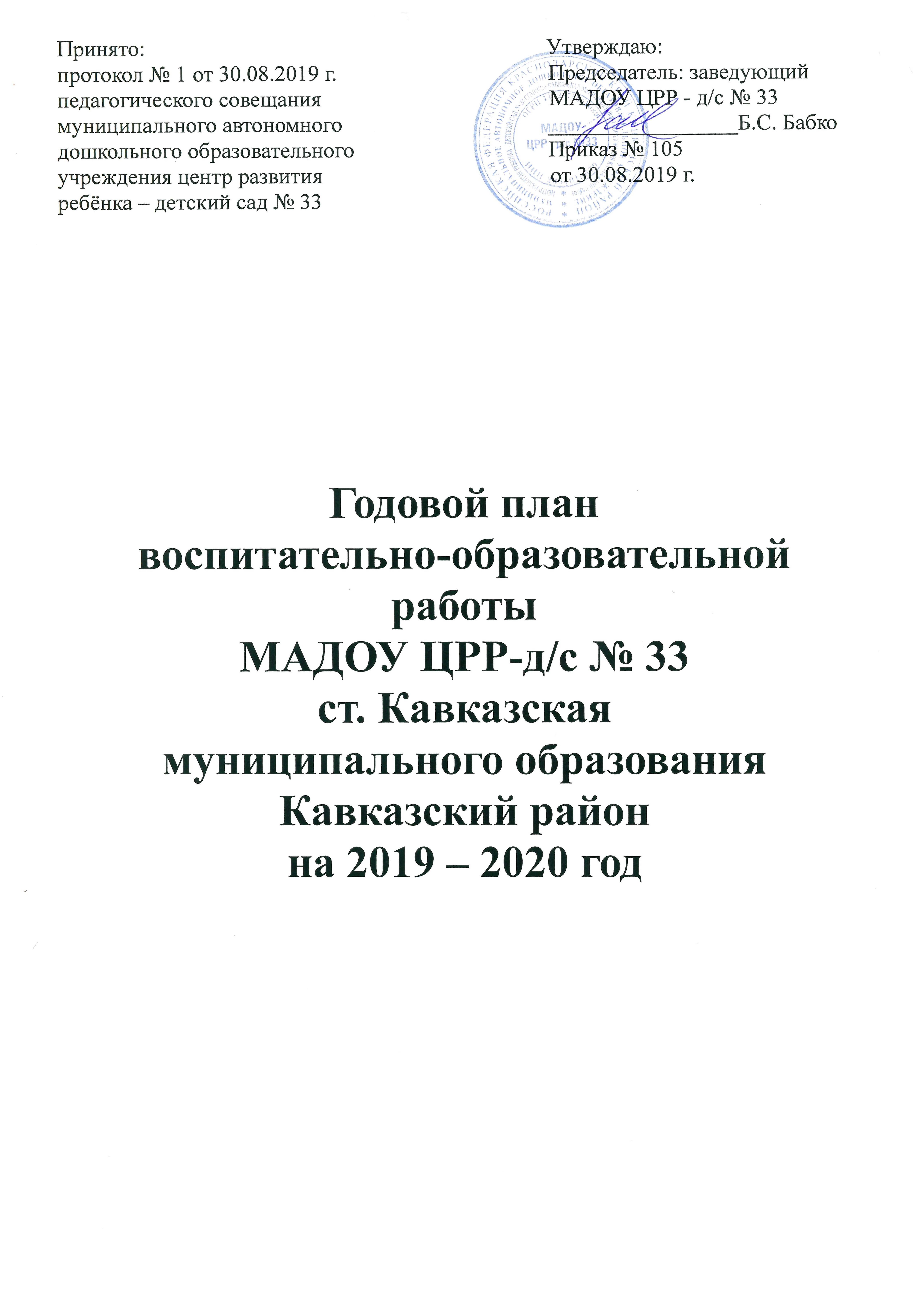 Информационная справка.Муниципальное автономное дошкольное образовательное учреждение центр развития ребенка – детский сад № 33 расположено по адресу: 352140, РФ, Краснодарский край, Кавказский район, станица Кавказская, улица Красный пахарь, 88б. (далее Центр)МАДОУ ЦРР-д/с № 33 осуществляет образовательную деятельность на основании лицензии № 08806 от 17.09-8.2018 годаВ 2018-2019 г. в МАДОУ функционировало 13 групп, из них:10 групп общеразвивающей направленности:- 1 группа раннего возраста – от 1,5 до 2-х лет;- 1 группа раннего возраста – от 2-х до 3-х лет;- 7 группы дошкольного возраста;- 3 группы компенсирующей направленности;- 1 группа коррекционной направленности.Контингент воспитанников. Нормативные документы МАДОУКадровый потенциал МАДОУОбщая характеристика кадров МАДОУ.МАДОУ - это живой творческий союз педагогов, родителей и детей, где малыши воспитываются в атмосфере доброжелательности, внимания и любви.Профессиональное мастерство и творческий потенциал способствует созданию индивидуального педагогического «почерка» коллектива. Здесь трудится дружный коллектив единомышленников.  С детьми работают учителя-логопеды, музыкальные руководители, педагог-психолог, инструктор по физической культуре, педагоги дополнительного образования.     Важным направлением деятельности МАДОУ является работа по художественно-эстетическому, интеллектуальному и социально-нравственному воспитанию. Разработаны режимы сбалансированной нагрузки, достигнут высокий уровень планирования педагогического процесса, предусматривающий: индивидуальную работу педагога с детьми; подгрупповую, с учетом требований к дошкольникам, обладающих разными особенностями психического развития. Это благоприятно сказывается на психоэмоциональном состоянии детей, их физическом и интеллектуальном развитии.Повышение квалификации и педагогического мастерства педагогов является обязательным направлением работы для стимулирования целенаправленного, непрерывного повышения эффективности и качества педагогической деятельности.В соответствии с ФГОС ДО и согласно плану-графику МАДОУ повышения квалификации педагогов и руководящих работников прошли курсы ПК в объеме 72 часа в ГБОУ „Институт развития образования Краснодарского края (ИРО), общее количество составляет - 100%.100% педагогов владеют навыками пользователя ПК. Педагоги постоянно повышают свой профессиональный уровень через посещения методических объединений района и семинаров,  прохождение процедуры на соответствие занимаемой должности, самообразование, что способствует повышению профессионального мастерства,   положительно влияет на развитие МАДОУ.  Анализ работы МАДОУ ЦРР- д/с № 33станица Кавказская, Кавказский районза 2018-2019 учебный год.	Педагогический коллектив детского сада в 2018-2019 учебном году работал над задачами:1.Систематизировать работу по охране жизни и здоровья детей через организациюздоровье сберегающего пространства как среду воспитания здорового ребенка, объединение усилий педагогов и родителей для успешного решения оздоровительных и воспитательных задач в соответствии требований ФГОС ДО.2.Начать системную работу по формированию речевого развития дошкольников. Изучить проблемы и пути их решения.3.Продолжать работу по художественно-эстетическому развитию детей; продолжать прививать интерес к изобразительной деятельности, развивая творческие способности детей в нетрадиционных техниках рисования, лепки, аппликации, музыкальном развитии.В течение 2018-2019 учебного года проведено 3 педагогических советов по годовому плану. Итоговый педсовет был проведен 24.05.2019 года. Решили признать реализованными задачи, поставленные на 2018 -2019 год.   В 2018-2019 учебном году отмечен рост уровня педагогической и методической активности педагогов.      В 2018 году педагоги МАДОУ приняли участие:     В сентябре 2018 г. учитель-логопед Болдырева А.В.. приняла участие в муниципальном этапе краевого конкурса «Воспитатель года - 2019», была удостоена звания «Лауреат», награждена грамотой и памятным подарком.       В октябре 2018 года воспитатель Нагорная К.В. приняла участие в работе РМО воспитателей групп раннего и младшего дошкольного возраста с презентацией своего летне-оздоровительного проекта на тему: «Яркое лето».     В октябре 2018 года педагог-психолог Бадалян Д.Я. приняла участие в работе РМО для педагогов-психологов, где провела мастер-класс и презентовала свой опыт работы по теме: «Работа педагога-психолога с детьми с синдромом Дауна.   В октябре 2018 года музыкальный руководитель Корчагина М.А. приняла участие в работе РМО для музыкальных руководителей, где провела мастер-класс по теме: «Логопедические распевки, как эффективный способ развития певческих навыков у детей с ОНР».   В ноябре 2018 г. воспитатель Шибкова И.В. приняла участие в работе РМО на тему: «Использование игровых методов и приемов в ДОУ и начальных классов в соответствии в ФГОС», где выступила с докладом на эту тему.      В ноябре 2018 наши педагоги Николаенко О.Г., Болдырева Ю.А., Смирнова Т.А., Анучина Я.Д. Воробьева Т.В., Богданова В.Е., Бадалян Д.Я., Жигалова О.М., Гнатишина Н.А., Соседина Ю.М. приняли участие в Международном конкурсе детского творчества «Красота Божьего мира». Получили дипломы лауреатов и победителей.   В январе 2019 педагог-психолог Бадалян Д.Я. приняла участие в работе РМО для педагогов-психологов по теме: «Коррекционно-развивающая работа педагога-психолога ДОУ с агрессивными детьми» с выступлением из опыта работы по теме: «Игры, направленные на снижение детской агрессии».    В сентябре 2018 г. учитель-логопед Болдырева А.В. приняла участие в муниципальном этапе краевого конкурса «Воспитатель года – 2019», была удостоена звания «Лауреат», награждена грамотой и памятным подарком.      В 2019 году педагоги МАДОУ приняли участие:    В феврале 2019 воспитатель Ольга Михайловна Жигалова приняла участие в работе РМО воспитателей групп старшего и подготовительного возраста на тему «Дидактическая игра, как форма обучения детей старшего возраста».  В феврале 2019 воспитатель Макляк Кристина Борисовна приняла участие в работе РМО воспитателей групп раннего развития и младшего возраста на тему: «Использование разнообразных форм и методов рисования для раннего возраста».    В феврале 2019 воспитатель Николаенко Оксана Григорьевна приняла участие в работе РМО воспитателей групп раннего развития и младшего возраста, где провела мастер-класс на тему: «Использование приемов мнемотехники для развития речи дошкольного возраста».   В марте 2019 воспитатель Марина Васильевна Чаплыгина приняла участие в работе РМО воспитателей групп младшего дошкольного возраста на тему «Устное народное творчество в речевой активности детей младшего дошкольного возраста».   В марте 2019 воспитатель Соседина Юлия Михайловна приняла участие в работе РМО воспитателей групп младшего дошкольного возраста, где провела мастер-класс на тему: «Волшебный сундучок».   В апреле 2019 воспитатель Болдырева Юлия Алексеевна приняла участие в работе РМО воспитателей групп среднего дошкольного возраста на тему «Приобщение детей к истокам кубанской культуры через проектную деятельность».   В апреле 2019 воспитатель Нагорная Ксения Васильевна приняла участие в работе РМО воспитателей групп среднего дошкольного возраста, где провела мастер-класс на тему: «Кукла-закрутка».    В апреле 2019 музыкальный руководитель Корчагина М.А. приняла участие в работе РМО для музыкальных руководителей, где провела мастер-класс по теме: «Методика и практика обучения дошкольников игре на металлофоне».    Каждый месяц проводились консультации на разные темы, согласно годовому плану. По два раза в месяц проводились совещания при заведующем и старшем воспитателе. На них решались самые различные вопросы по воспитательно-образовательной работе. Большое внимание педагоги МАДОУ уделяли наполнению  развивающей  предметно-пространственной среды в соответствии с образовательными областями согласно ФГОС ДО, вопросу повышения профессиональной компетентности воспитателей в вопросах взаимодействия с родителями в соответствии с требованиями ФГОС ДО.    В течение 2018-2019 учебного года проводились выставки и конкурсы детского творчества:Конкурсы творческих работ: «Осеннее дерево», «Что я видел по дороге в детский сад», «Лучший уголок безопасности в ЦРР», «Новогоднее чудо», «Страна доброты», «Самый заметный», «Мастерим вместе с папой», «Пусть всегда будет мама!», «Космический полет» и т. д.Конкурсы стихов и песен: «Весна Победы», «Нас песня к Победе вела».    Воспитатели МАДОУ выставляют свои методические разработки на международных образовательных порталах https://www.maam.ru/ и http://nsportail.ru.    В 2019 году педагоги: Болдырева А.В., Пачкова Л.А. стали призерами и Бадалян Д.Я., Шибкова И.В., Богданова В.Е., Нагорная К.В. – лауреатами муниципального этапа Всероссийского конкурса профессионального мастерства педагогов «Мой лучший урок – 2019 год».   В 2019 году педагоги: Бадалян Д.Я., Болдырева А.В., Макаренко А.С., Бутенко С.С., Мирзоян Л.В., Пачкова Л.А., Воронина Е.И., Нагорная К.В., Чаплыгина М.В., Шибкова И.В., Марюхина С.В. стали лауреатами муниципального краевого конкурса детского творчества «Служба спасения 101», посвященного 370-летию пожарной охраны России и Году предупреждения чрезвычайных ситуаций.   В 2019 году педагог Шибкова И.В. стала лауреатом муниципального этапа всероссийского детско-юношеского творчества по пожарной безопасности «Неопалимая купина» и лауреатом муниципального этапа краевого конкурса среди образовательных организаций, реализующих программы дошкольного образования, по пропаганде чтения-восприятия детской литературы «Читающая мама – читающая страна».   В 2019 году инструктор по ФК Сергиенко Сергей Юрьевич стал лауреатом муниципального шахматного турнира молодых педагогов до 35 лет.    В 2019 году учитель-логопед Болдырева А.В. приняла участие в муниципальном этапе краевого конкурса «Лучшие педагогические работники образовательных организаций», была удостоена звания «Лауреат», награждена грамотой.   Активно педагоги принимают участие в конкурсах педагогического мастерства, в районных конкурсах: «Музыкальная весна-2018», «День района», «Праздник, посвященный Дню станицы Кавказской», «Проводы казаков 9 мая», «Снегурочка - 2018». Свой профессиональный уровень повышают также через участие в серии мастер-классах, открытых мероприятиях, проводимых на базе МАДОУ. Считаем, что необходимо стимулировать более активное участие педагогических работников для участия в различных профессиональных конкурсах на уровне района, края, федерации.    Физкультурно-оздоровительная работа в МАДОУ ЦРР-д/с № 33 в 2018 - 2019 г.   осуществлялась в соответствии с примерной основной образовательной программой дошкольного образования «От рождения до школы» под редакцией Н. Е. Вераксы, Т. С. Комаровой, М. А. Васильевой: Москва: Мозайка-синтез, 2015 г.   В работе также использованы педагогические технологии и методические разработки следующих авторов:Л.И. Пензулаева «Физкультурные занятия с детьми»,Л.Д. Глазырина «Физкультурные занятия с детьми 3-6 лет,С.П. Громова «Здоровый дошкольник»,М.Ю. Картушина «Быть здоровым хотим»,О.Н. Моргунова «Физкультурно-оздоровительная работа в ДОУ» и др.   Согласно годовому плану МАДОУ на 2018-2019  год, с целью повышения уровня физического развития детей, повышения сопротивляемости организма простудным заболеваниям, формирования у детей интереса к занятиям физкультурой, развития привычки к здоровому образу жизни в МАДОУ сложилась система физкультурно-оздоровительной работы, которая включает разнообразные формы и виды работы с детьми: физкультурные занятия (2 занятия в неделю в 1 группах раннего возраста; 3 занятия в неделю в группах от 2-х до 6 лет, одно согласно требованиям СанПин, климатическим возможностям проводится на прогулке), утренняя гимнастика на свежем воздухе в тёплое время года, спортивные праздники и развлечения, создание в группе и на участке условий для закаливания (дорожки здоровья, теневые навесы).    Перспективное планирование физкультурных занятий разработано в соответствии с требованиями программы, учетом возрастных, индивидуальных возможностей детей. В содержание физкультурных занятий включены упражнения и игры на формирование правильной осанки, для профилактики плоскостопия, гимнастические упражнения йогов, элементы самомассажа, точечного самомассажа, дыхательной гимнастики    В течение года проводились спортивные праздники и развлечения: «Зимнее приключение», «Мама, папа, я-спортивная семья», «Аты-баты!», «Турнир здоровячков» и т.д. Регулярно проводятся Недели Здоровья, тематические занятия по физическому воспитанию.    Для обеспечения полноценной совместной работы специалистов и воспитателей по физическому воспитанию дошкольников проводились беседы и консультации для воспитателей «Система оздоровительной работы», «Организация здоровье-сберегающего пространства в ДОУ», «Подвижные игры зимой на свежем воздухе», «Новые подходы к физическому воспитанию и оздоровлению», «Физическое развитие и здоровье ребенка - основа формирование личности» и др. В помощь воспитателям специалисты предложили комплексы оздоровительной и дыхательной гимнастики после сна.   В физкультурно-оздоровительных мероприятиях, проводимых в МАДОУ, активное участие принимали и родители воспитанников. Для повышения компетентности родителей в вопросах физического развития детей были проведены консультации: «Правильная осанка - гарант здоровья ваших детей», «Как правильно организовать физкультурные занятия для дошкольников в домашних условиях», «Физическое развитие ребенка: с чего начать?», «Совместные занятия спортом детей и родителей», «Отдых с ребенком летом».   Были проведены совместные спортивные праздники и развлечения: «Мама, папа, я-спортивная семья», «Аты-баты!».   В течение года были оформлены стенгазеты «С физкультурой мы дружны, нам болезни не страшны!», «Спорт - помощник, спорт - игра, фикультура – ура, ура, ура!», папки-передвижки, бюллетени по вопросам физического воспитания и развития.    Анализируя работу коллектива по физическому воспитанию в 2018-2019 г. можно определить основные направления работы в следующем году: воспитателям планировать работу по физическому воспитанию не только на занятиях и прогулках, но и в остальные режимные моменты. Для развития физических качеств четко организовывать двигательную активность в течение дня (проводить игры-эстафеты, соревнования и др.). Продолжать индивидуальную работу с детьми, имеющими низкий уровень усвоения программного материала в летний период. Продолжать работу с родителями по привитию здорового образа жизни, вовлекать их в совместные спортивные мероприятия.Организация медицинского обслуживания детей дошкольного возраста.       Сравнительный анализ медицинского обследования детей, поступающих в МАДОУ, позволил выявить, что количество абсолютно здоровых детей (I группа здоровья) с каждым годом уменьшается. В тоже время количество детей, рискующих приобрести какие-либо отклонения в состоянии здоровья или проявляющих этот риск в виде нарушений функций организма и тканей (II и III группа здоровья), неуклонно растет.   Также увеличилось количество детей, поступающих в МАДОУ с хроническими заболеваниями. Причина тому, на наш взгляд, - современная ситуация, характеризующаяся социальными потрясениями, снижением уровня жизни, экологическим неблагополучием. Все вышеизложенное ставит необходимостью совершенствовать систему профилактических и оздоровительных мероприятий в МАДОУ, активизировать работу с семьёй по пропаганде здорового образа жизни.        В МАДОУ регулярно проводится медицинский осмотр детей специалистами, позволяющий вовремя выявить отклонения в развитии ребенка. Своевременная вакцинация детей также позволяет предотвратить вспышку таких заболеваний как грипп, корь, коклюш и др.Распределение по группам здоровья   Данные углубленного медицинского осмотра в 2018 - 2019 г.Количество пропущенных дней на одного ребенка.      Совместная работа воспитателей, специалистов, родителей по вопросам оздоровления и укрепления физического развития, использование в воспитательно-образовательном процессе оздоровительных технологий позволило снизить уровень заболеваемости детей в 2018-2019 г. на 0,1%;Увеличилось количество детей, имеющих II группу здоровья на 11%.Количество детей с III группой здоровья на 75%.	Организация коррекционной помощи детям дошкольного возраста.	Психологическое благополучие дошкольников в МАДОУ обеспечивает педагог-психолог Бадалян Диана Яковлевна.       В 2018- 2019 году были поставлены и решались следующие цели:Психолого-педагогическое изучение личности ребенка с целью определения уровня его психического развития, соответствия возрастным нормам.Психологическое обеспечение процессов развития и воспитания детей дошкольного возраста. Снижение уровня тревожности, агрессивности, эмоционального беспокойства, через изучение личностных особенностей детей, коррекционную и психопрофилактическую работу. Развитие познавательной, эмоционально волевой сферы детей дошкольного возраста. Развитие коммуникативных навыков.Выявление особенностей психофизической готовности к школьному обучению с последующей коррекцией условной готовности.Формирование у педагогов и родителей потребности в психологических знаниях, желание использовать их в интересах ребенка и собственного развития.Объектом исследования являются дети средних, старших и подготовительных групп, предметом исследования являются - познавательная сфера, эмоционально-волевая сфера.Психологическое обследование детей посещающих детский сад проводится не только в целях диагностики уровня развития познавательной сферы, но и для выявления характеристик поведения, существенно влияющих на адаптацию ребенка в обществе, возможности его обучения, общения, деятельности.   Для психодиагностического исследования были разработаны диагностические комплексы:- «Оценки уровня психического развития детей 5-7 лет» (диагностика уровня развития познавательных процессов);  1. Оценка уровня сформированности наглядно-образного мышления. Методика «Раздели на группы».   2.  Исследование элементов словесно-логическою мышления. Методика «Исключение предмета».Оценки развития речи. Методика «Назови слова».Оценка объема внимания. Методики: «Запомни и расставь точки», «Проставь значки»Оценка уровня восприятия. Методики: «Чем залатать коврик». «Какие предметы спрятаны в рисунках»Исследование объема памяти. Методики: «10 слов», «10 картинок».Исследование уровня воображения. Методика «Дорисовывание фигур».  Для диагностики предпосылок учебной деятельности используется комплекс методик, состоящий из:-  диагностики умения ориентироваться на систему требований - методика «Бусы»,- умения ориентироваться на образец - методика «Домик»,- умения действовать по правилу - методика «Узор»,- уровня развития произвольности - методика «Графический диктант».Изучая уровень готовности к обучению в школе использовались следующие диагностические методики:- методика «Определение мотивов учения»;- Методика «Изучения психосоциальной зрелости детей»;- тест Керна-Йирасика- определение степени «школьной зрелости».Проводились консультации педагогов и родителей плановые и по запросу, что позволило более продуктивно спланировать совместную работу. Разрабатывались информационные листы просветительского направления для разных возрастных групп и проблемных ситуаций. Педагог-психолог принимала участие в педагогических, методических советах, семинарах-практикумах, родительских собраниях, оказывала помощь педагогам в подготовке и проведении родительских собраний, оздоровительных и воспитательных мероприятий, в организации и проведении методической и консультативной помощи родителям (законным представителям).Педагог-психолог оказывала консультативную помощь родителям в консультационном пункте на базе детского сада «Поддержка» в решении конкретных проблем: конфликтное поведение детей со сверстниками, эмоциональное напряжение, повышенный уровень агрессивности, тревожности, повышение социально-психологической компетенции детей и родителей.По итогам диагностической работы получены следующие результаты:    «Оценка уровня психического развития детей» подготовительных групп (обследовано – 27 человек) «Оценка уровня психического развития детей» старших групп (обследовано — 22 человек)           На основании диагностических результатов: составлялись психолого-педагогические заключения по материалам психологического обследования с целью ориентации педагогов и родителей в проблемах личностного и социального развития детей; были сформированы подгруппы для коррекционно-развивающей работы; разработаны индивидуальные образовательные маршруты для детей в соответствии с уровнем их психического развития.             Анализируя проделанную работу за 2018-2019 год сделаны следующие выводы: проделанная работа дала положительный результат в развитии познавательной деятельности, позволила детям овладеть коммуникативными навыками (в соответствии с возрастом), снизить уровень тревожности, эмоционального беспокойства. Способствовала комфортному пребыванию ребенка в детском саду.Рекомендации:Продолжать коррекционно-развивающую работу по развитию познавательной сферы, эмоционально-волевой сферы с детьми, имеющими высокий и низкий уровни тревожности.Разработать в помощь педагогам тематику родительских собраний, конспекты занятий и бесед соответствуя возрастной группе детей.Оказание логопедической коррекционной помощи.      В МАДОУ ЦРР - д/с № 33 функционировали 3 логопедических группы, которые в 2018 -2019 г. посещали 47 человек с диагнозами общее недоразвитие речи 2, 3 уровня. Работа с детьми   в группах осуществлялась по специальной программе, составленной на основе экспресс-диагностики. Специальная программа решала следующие задачи:- формирование и развитие фонематического слуха;- коррекция звуковосприятия и звукопроизношения;- предупреждение и преодоление трудностей речевого развития;- развитие навыков коммуникативного общения.        В своей работе логопеды   использовали технологии В.В. Коноваленко и С.В. Коноваленко, Н.В. Нищевой, Т.А. Ткаченко и др. Благодаря этому обеспечивается системно-целостный подход при проведении фронтальных, подгрупповых и индивидуальных занятий по коррекции звукопроизношения.       Коррекционная работа строится на основе интеграции работы учителей-логопедов, педагога-психолога с воспитателями, родителями.  Интеграция работы специалистов позволила повысить качество учебно-воспитательной работы как с детьми, имеющими речевые нарушения, так и благотворно повлияла на детей без речевой патологии.   Специалисты посещают открытые занятия воспитателей по развитию речи, проводят индивидуальное консультирование, просветительскую работу среди педагогов о важности профилактики и коррекции речевых нарушений. Логопеды принимают участие в экспресс – обзорах групп для выявления детей с нарушениями речи, участвуют в работе ПМПк МАДОУ и районного Центра диагностики и коррекции речевых нарушений.Учителя-логопеды ведут просветительную работу среди родителей:- осуществляют индивидуальное консультирование родителей для оказания современной логопедической помощи детям;- участвуют в родительских собраниях и проводят экспресс выступления;- проводят логопедическое обследование по запросам родителей и в присутствии родителей;- оформляют информационные листки для обратной связи с родителями.   Учителя – логопеды проводят логопедическое обследование по запросам родителей и в присутствии родителей; осуществляют консультирование родителей по интересующим их вопросам.      Результаты коррекционной работы учителей –логопедовПачковой Л. А.  Болдыревой А. В.за 2018 - 2019 год.Отчёт о проделанной коррекционной работе в логопедической группе «Казачок»за 2018 – 2019 уч. г. в МАДОУ ЦРР- д/с № 33.      Учитель - логопед Пачкова Лариса Александровна     Дата комплектования 03.09.2019 г.                                                            Отчёт о проделанной коррекционной работе в логопедической группе «Колокольчик»за 2018 – 2019 уч. г. в МАДОУ ЦРР- д/с № 33.      Учитель - логопед Пачкова Лариса Александровна     Дата комплектования 03.09.2019 г.                                                            Методическое обеспечение образовательного процесса  Методическая работа в МАДОУ – это основной путь совершенствования профессионального мастерства педагогов, развития творческого потенциала всего коллектива, повышения качества и эффективности воспитательно – образовательного процесса.Цель методической работы – методическое обеспечение по организации и введению федерального государственного образовательного стандарта дошкольного образования, повышение профессионального мастерства педагогического коллектива МАДОУ.Для решения поставленных задач в МАДОУ проводилась планомерная систематическая работа.   В 2018-2019 году в МАДОУ была реализована основная образовательная программа дошкольного образования, разработанная на основе примерной основной образовательной  программы дошкольного образования «От рождения до школы» под редакцией Н. Е. Вераксы, Т. С. Комаровой, М. А. Васильевой: Москва: Мозайка-синтез, 2015 г.Для полной реализации поставленных задач были использованы следующие парциальные программы и педагогические технологии по основным направлениям:Познавательное развитие:  А.В Аджи «Конспекты интегрированных занятий в подготовительной группе»; О.Ф. Горбатенко     «Комплексные занятия с детьми 4-7 лет»; В.Н. Волчкова  «Занятия. Познавательное развитие»; Л.Н. Вахрушева «Воспитание познавательных интересов»; Е.А. Мартынова  «Организация опытно-экспериментальной работы 2-7 лет»; В.К. Полынова «Основы безопасной жизнедеятельности детей»;  О.А. Соломникова «Занятия по формированию элементарных экологических  представлений»;  Т.М. Бондаренко « Экологические занятия с детьми»; С.Н. Николаева «Методика экологического воспитания в детском саду»; О.А. Воронкевич «Добро пожаловать в экологию»;  Л.Н.Коротовских «Планы-конспекты занятий по развитию математических представлений у детей дошкольного возраста»; Д.Г. Шумаева «Как хорошо уметь читать»; Л.Е. Журова, Н.С. Васнецова «Обучение дошкольников грамоте».Речевое развитие: В.В.Гербова «Занятия по развитию речи с детьми 2-3 лет»; О.С. Ушакова «Знакомим с литературой детей 5-7 лет».Социально-коммуникативное развитие: Л.Л. Мосалова «Я и мир»; Н.В. Алешина «Ознакомление дошкольников с окружающей и социальной действительностью»; Л.М. Шипицына «Азбука общения»; О.Ф Горбатенко «Социальный мир»;  А.Я. Ветохина  «Нравственно-патриотическое воспитание детей»; А.А. Кондрыкинская «Занятия по патриотическому воспитанию в детском саду»; Л.В. Белкина «Адаптация детей раннего возраста»Художественно-эстетическое развитие:  И.А. Лыкова «Изобразительная деятельность в детском саду»; Г.С. Швайко «Занятия по изобразительной  деятельности в детском саду»; Е.В. Полозова «Продуктивная деятельность с детьми младшего возраста»;  В.Н. Волчкова «Комплексные занятия по изобразительной деятельности»; Н.Н. Леонова «Художественное творчество»;  Т.Г. Казакова  «Развивайте у дошкольников творчество»;  Д.Н. Колдина «Лепка в детском саду»;  З.В. Лиштван «Конструирование»;  Л.В. Куцакова «Занятия по конструированию из строительного материала»; Е.В. Фешина стр. 66 «Лего-конструирование»;  Е.А. Янушко «Лепка с детьми раннего возраста».Физическое развитие:Л.И. Пензулаева  «Физкультурные занятия с детьми»;Л.Д, Глазырина «Физкультурные занятия с детьми 3-6 лет»;С.П. Громова «Здоровый дошкольник»;К.К. Утробина «Занимательная физкультура»;М.Ю. Картушина «Быть здоровыми хотим»,О.Н. Моргунова «Физкультурно-оздоровительная работа в ДОУ».В дошкольном учреждении организация образовательного процесса выстраивалась в соответствии с требованиями ФГОС ДО и требованиями СанПиН совершенствовалась система внутреннего контроля.Образовательный процесс в детском саду в 2018-2019 учебном году осуществлялся в условиях внедрения федерального государственного образовательного стандарта дошкольного образования и в соответствии с требованиями общеобразовательной программы МАДОУ.Педагоги МАДОУ применяют современные педагогические технологии: здоровьесберегающие, ИКТ, технология портфолио, проектные, игровые технологии. Они широко представлены во всех направлениях деятельности МАДОУ. Принципиально важной стороной в образовательной технологии является позиция ребенка, и отношения взрослого с ребенком.В соответствии с требованиями ФГОС ДО в образовательный процесс МАДОУ включены блоки:совместная партнерская деятельность взрослого с детьми;свободная самостоятельна ядеятельность детей;взаимодействие с семьями воспитанников.       Совместная деятельность взрослого и детей   осуществляется как в образовательной деятельности, так и в образовательной деятельности, осуществляемой в ходе режимных моментов.      Организованная образовательная деятельность реализуется через организацию различных видов детской деятельности (игровой, двигательной, познавательно-исследовательской, коммуникативной, продуктивной, музыкально-художественной, трудовой) или их интеграцию с использованием разнообразных форм и методов работы, выбор которых осуществляется педагогами самостоятельно в зависимости от контингента детей, уровня освоения Программы и решения конкретных образовательных задач.1. Игровая деятельность, являясь основным видом детской деятельности, организуется при проведении режимных моментов, совместной деятельности взрослого и ребенка, самостоятельной деятельности детей.2. Двигательная деятельность организуется при проведении физкультурных занятий, режимных моментов совместной деятельности взрослого и ребенка.3. Коммуникативная деятельность осуществляется в течение всего времени пребывания ребенка в детском саду; способствует овладению ребенком конструктивными способами и средствами взаимодействия с окружающими людьми – развитию общения со взрослыми и сверстниками, развитию всех компонентов устной речи.4. Трудовая деятельность организуется с целью формирования у детей положительного отношения к труду, через ознакомление детей с трудом взрослых и непосредственного участия детей в посильной трудовой деятельности в детском саду и дома. Основными задачами при организации труда являются воспитание у детей потребности трудиться, участвовать в совместной трудовой деятельности, стремления быть полезным окружающим людям, радоваться результатам коллективного труда; формирование у детей первичных представлений о труде взрослых, его роли в обществе и жизни каждого человека. Данный вид деятельности включает такие направления работы с детьми как самообслуживание, хозяйственно-бытовой труд, труд в природе, ручной труд. Все оборудование и атрибуты для реализации этих направлений присутствуют.5. Познавательно-исследовательская деятельность организуется с целью развития у детей познавательных интересов, их интеллектуального развития. Основная задача данного вида деятельности – формирование целостной картины мира, расширение кругозора детей. Во всех группах детского сада оборудованы уголки для проведения детского экспериментирования.6. Продуктивная деятельность направлена на формирование у детей интереса к эстетической стороне окружающей действительности, удовлетворение их потребности в самовыражении. Данный вид деятельности реализуется через рисование, лепку, аппликацию.7. Художественно - эстетическая деятельность организуется с детьми ежедневно, в определенное время и направлена на развитие у детей музыкальных способностей эмоционально воспринимать музыку. Данный вид деятельности включает такие направления работы, как слушание, пение, песенное творчество, музыкально-ритмические движения, танцевально-игровое творчество.       Организационной основой реализации Программы является календарь тематических недель (событий, проектов, игровых обучающих ситуаций и т.п.)Помимо обязательной части, включена дополнительная часть, отражающая специфику МАДОУ, а именно воспитание у дошкольников безопасной жизнедеятельности.В детском саду разработаны:план мероприятий по противодействию терроризма;план мероприятий по предупреждению детского дорожно - транспортного травматизма;план мероприятий по противопожарной безопасности.В детском саду установлена «тревожная сигнализация», автоматическая установка пожарной сигнализации.       Содержание работы по основам безопасности детей дошкольного возраста:Формирование у детей знаний об осторожном обращении с опасными предметами и правильном поведении при контактах с незнакомыми людьми;Развитие основ экологической культуры ребенка и становления у него ценностей бережного отношения к природе, а также строению человеческого организма;Формирование ценностей здорового образа жизниФормирование знаний о безопасном поведении во дворе, на улице, в общественном транспорте.             Для обеспечения образовательного процесса в МАДОУ, разработаны рекомендации по организации оптимального двигательного режима. Воспитателями подобраны игры по интеллектуальному развитию детей, разработаны критерии диагностики для детей дошкольников. Процесс реализации образовательной деятельности носит комплексный системный характер.Регулярно проводимые проверки календарных планов воспитателей, посещения занятий и отдельных режимных моментов, проверки знаний детей через беседы, диагностику, просмотры детских работ показали, что все эти факторы, используются воспитателями для гибкого проектирования целостного образовательного процесса.      В МАДОУ использовались разнообразные формы работы с педагогами: консультации,семинары – практикумы, индивидуальные беседы, выставки методической литературы, смотры-конкурсы, и т.д.         Полученные знания, умения и навыки нашли отражение в педагогическом процессе и способствовали эффективности воспитательно-образовательной работы с детьмиБыли организованы семинары-практикумы, мастер – классы, заседания круглого стола на тему.Для решения годовых   задач в 2018-2019 учебном году были проведены тематические педсоветы:«Построение образовательного процесса МАДОУ на основе духовно-нравственных ценностей».«Организация работы с детьми дошкольного возраста с ограниченными возможностями здоровья в условиях детского сада»                                   «Повышение профессиональной компетентности педагогов МАДОУ в области организации образовательного процесса в условиях ФГОС ДО».Таким образом, анализ состояния методического руководства педагогической деятельности МАДОУ показывает, что содержание, формы и методы руководства систематически совершенствуются.         Предметная – пространственная развивающая среда частично соответствует требованиям ФГОС ДО. 	В группах педагогами оформлены центры (уголки) по принципу, которые позволяют детям объединяться подгруппами по общим интересам. Предметно-пространственная развивающая среда позволяет ребенку активно проявлять себя не только в организованной образовательной деятельности, но и в свободной деятельности. Важно, что при оформлении центров развития педагоги учитывали:Основные задачи детского сада;продолжение своих традиций, но с новым подходом;возможность участия родителей;многофункциональность использования оборудования.Оценка организации учебного процесса. Учебный план учреждения состоит из пояснительной записки, учебного плана составленного по образовательным областям в соответствии с требованиями ФГОС и санитарно- эпидемиологическими правилами и нормативами СанПиН 2.4.1.3049-13. Учебный план за 2018-2019 уч.г. выполнен полностью. Годовой календарный учебный график Учреждения состоит из пояснительной записки, режима пребывания детей в детском саду, учебного плана. Определено количество рабочих недель, выходных и праздничных дней и летнего оздоровительного периода. Расписание занятий составлено с учётом чередования умственной деятельности с физической нагрузкой. Длительность занятий и перерывов в соответствии с требованиями ФГОС и санитарно -эпидемиологическими правилами и нормативами СанПиН 2.4.1.3049-13Вывод: Исходя из выше сказанного, организация учебного процесса направлена главным образом на создание максимально комфортных условий для формирования и развития способностей каждого ребенка.Организация взаимодействия с родителями воспитанников.     Непременным условием индивидуализации образовательного процесса является организация взаимодействия с родителями воспитанников. Для изучения потребностей и интересов родителей в МАДОУ проводилось анкетирование. Результаты опроса показали, что среди родителей доминируют два социальных заказа к системе дошкольного образования:-разностороннее дополнительное образование (помимо прохождения общеобразовательной программы);-подготовка ребенка к школе.  Поэтому в МАДОУ в 2018-2019 г. были организованы дополнительные образовательные услуги по -художественно-эстетическому направлению.   В 2018 – 2019 году родители принимали участие в-музыкальных, спортивных развлечениях: «Мама-главное слово», «Мама, папа, я-спортивная семья», «Масленица»;-акциях: «Пасхальный звон», «Твори добро», «Соблюдайте правила дорожного движения», «Отражая свет»-конкурсах, выставках: «Осеннее дерево», «Что я видел по дороге в детский сад», «Наши любимые бабушки и дедушки», «Новогоднее чудо», «Подарок для мамы», «Космический полет», «Военная техника» и т. д.-конкурсах стихов и песен: «Самый лучший папа», «Мама-главное слово!», «Миру-да!», «Нас песня к Победе вела», «Самый лучший праздник»-стенгазеты: «Моя мама – профессионал!», «Лучше папы друга нет!»      Коллектив педагогов ставит перед собой задачу и в дальнейшем развивать новые формы сотрудничества с родителями воспитанников с целью трансляции педагогических установок МАДОУ: духовно-нравственное воспитание ребенка, формирование его личностной культуры, обогащение эмоционального опыта- главное направление работы.                                                Анализ выполнения   годового плана      Из вышеизложенного признать работу педагогического коллектива МАДОУ ЦРР-д/с № 33 за 2018-2019 год удовлетворительной.    В новом учебном году администрация и коллектив МАДОУ будет продолжать работу по дальнейшему совершенствованию качества образовательной работы, исходя из современных требований, повышать имидж учреждения, совершенствовать предметно-пространственную развивающую среду, создавать условия для профессионального развития педагогических работников, привлекать творческий потенциал родителей в образовательный процесс и использовать разнообразные формы работы с семьей.Задачи на 2019-2020 учебный год.1. Продолжать работу по созданию условий для охраны и укрепления физического и психического здоровья детей, их эмоционального благополучия;  2. Продолжать работать над созданием развивающей предметно-пространственной среды для реализации всех образовательных областей через разнообразные формы работы с детьми.3. Воспитывать общую культуру воспитанников, развивать коммуникативные способности, познавательные интересы и речь детей в совместной со взрослыми деятельности и самостоятельной детской деятельности.4. Расширять тесное сотрудничество МАДОУ и семьи через различные формы взаимодействия для успешной социализации и адаптации детей в окружающем мире.План мероприятий на 2019-2020 учебный годСентябрьОктябрьНоябрьДекабрьЯнварьФевральМартАпрельМай                                                                                                                  Приложение № 1                                                                                                                  к годовому плану 2019-2020 годПлан проведения педагогических советов МАДОУ ЦРР – д/с № 33                                                                                                                  на 2019 – 2020 учебный годПриложение № 2 к годовому плану 2019-2020 годПлан медико - педагогических совещаний на 2019-2020 учебный годПриложение № 3 к годовому плану 2019-2020 учебный год                                                                  Планработы психолого-медико- педагогического консилиумаЦели:- выработать коллективные рекомендации по основным направлениям коррекционной работы;- провести мероприятия по предупреждению психофизических перегрузок, эмоциональных срывов, созданию климата психофизического комфорта для всех участников воспитательно-образовательного процесса.Задачи:- организовать и провести комплексное изучение личности ребенка с использованием диагностических методик психологического и педагогического обследования;- оптимизировать образовательные программы в соответствии с готовностью ребенка к обучению и в зависимости от состояния его здоровья, индивидуальных особенностей развития, адаптативности к ближайшему окружению;- выявить резервные возможности ребенка и создать условия для их дальнейшего развития;- вести документацию, отражающую актуальное развитие ребенка, динамику и определять зону ближайшего развития ребенка.Приложение № 4к годовому плану 2019-2020 годПЛАНФизкультурно-оздоровительной работы в МАДОУ ЦРР – д/с № 33на 2019 – 2020 учебный годПриложение № 5 к годовому плану 2019-2020 год           План              мероприятий по профилактике детского травматизмаПриложение № 6 к годовому плану 2019-2020годПлан                                                                                                                             работы МАДОУ ЦРР – д/с № 33 по профилактике                                             детского дорожного травматизма на 2019-2020 учебный годРабота с педагогамиРабота с детьмиРабота с родителямиПриложение № 7 к годовому плану 2019-2020 годПлан по обучению детей пожарной безопасности на 2019-2020 учебный год                        Приложение № 8 к годовому плану 2019-2020 год.Годовой план работы с родителями воспитанников                                                         МАДОУ ЦРР – д/с № 33                                                                                                                  на 2019 – 2020 учебный годПриложение № 9к годовому плану 2019-2020 годПлан работы с родителями, имеющими детей раннего возраста.Приложение № 10к годовому плану 2019-2020 годПреемственность в работе                                                                                                  МАДОУ ЦРР – д/с № 33 и МБОУ СОШ № 14                                                                                                                 на 2019 – 2020 учебный годПриложение № 11к годовому плану 2019-2020 годПлан совместной деятельности МАДОУ ЦРР-д/с № 33 и МБОУ СОШ № 14                                                                                                                 по профилактике детского дорожного травматизмаПриложение № 12 к годовому плану 2019-2020 год                                                                    ПЛАН                          работы общественного инспектора по охране детстваПриложение № 13 к годовому плану 2019-2020 годПлан работыс опекаемыми детьми МАДОУ ЦРР – д/с № 33                                                                                                                  на 2019 – 2020 учебный годПриложение № 14 к годовому плану 2019-2020 учебный годПлан музыкальных праздников и развлечений в МАДОУ ЦРР-д/с № 33на 2019-2020 учебный годПлан спортивных праздников, физкультурных развлечений и досугов в МАДОУ ЦРР-д/с № 33на 2019-2020 учебный годПриложение № 15 к годовому плану 2019-2020 годПлан работыШколы молодого специалиста в МАДОУ ЦРР-д/с № 33на 2019-2020 учебный годПриложение № 16 к годовому плану 2019-2020 год                                План повышения квалификации педагогов№Название группВозраст детейНаполняемость групп детьми1Группа раннего возраста «Ручеек»1,5-2 года242Группа раннего возраста «Капелька»2-3 года243Младшая группа «Ромашка»3-4 года204Младшая группа «Подсолнушек»3-4 года205Младшая группа «Радуга» 3-4 года206Средняя группа «Березка»4-5 лет177Средняя группа «Калинка»4-5 лет268Средняя группа «Колосок»4-5 лет249Старшая группа «Матрешка»5-6 лет2510Старшая группа коррекционной направленности «Солнышко» 5-6 лет2611Старшая группа компенсирующей направленности «Сказка»5-6 лет2512Подготовительная группа компенсирующей направленности «Колокольчик»6-7 лет2313Подготовительная группа компенсирующей направленности «Казачок»6-7 лет19ИтогоИтогоИтого293ПоказательПоказательКоличествоГруппыГруппы13Воспитанники (всего), из нихМальчиковДевочекВоспитанники (всего), из нихМальчиковДевочек293156137В том числе:В том числе:Занимающиеся по комплексной общеобразовательной программе «От рождения до школы»Занимающиеся по комплексной общеобразовательной программе «От рождения до школы»200Занимающиеся по программам дополнительного образованияЗанимающиеся по программам дополнительного образования105Занимающие по специальным (коррекционным) программам (логопункты)Занимающие по специальным (коррекционным) программам (логопункты)93Воспитанники, получающие образование по формеОчное293Заочное-Семейное-экстернат-Дети – инвалидыДети – инвалиды7Дети группы рискаДети группы риска0Федеральные нормативные документы:1.Федеральный Закон от 29.12.2012г. № 273-ФЗ «Об образовании в Российской Федерации»;2.Приказ от 30.08.2013г. № 1014 «Об утверждении порядка организации и осуществления образовательной деятельности по основным общеобразовательным программам дошкольного образования»;3.Приказ МО и науки РФ «Об утверждении федерального государственного образовательного стандарта дошкольного образования»  от 17.10.2013, № 1155;4.Постановление Главного государственного санитарного врача  Российской Федерации от 15.05.2013 г. № 26 «Об утверждении СанПиН 2.4.1.3049-13 "Санитарно-эпидемиологические требования к устройству, содержанию и организации режима работы дошкольных образовательных организаций»;5.Постановление Главного государственного санитарного врача РФ от19.12.2013 № 68 «Об утверждении СанПиН 2.4.1.3147-13 «Санитарно-эпидемиологические требования к дошкольным группам. Размещенным в жилых помещениях жилищного фонда. Санитарно-эпидемиологические правила и нормативы»;6.Приказ Минздравсоцразвития РФ от 26.08.2010 № 761н «Об утверждении Единого квалификационного справочника руководителей, специалистов и служащих, раздел «Квалификационные характеристики должностей работников образования»;7.Указ президента РФ от 01.06.2012г. № 761 «Национальная стратегия действий в интересах детей на 2012-2017 годы;8.Приказ Минобрнауки РФ от 08.04.2014 № 293 «Об утверждении Порядка приема на обучение по образовательным программам дошкольного образования»;9.Приказ Федеральной службы по надзору в сфере образования и науки (Рособрнадзор) от 29 мая 2014 г. № 785 г. Москва «Об утверждении требований к структуре официального сайта образовательной организации в информационно телекоммуникационной сети «Интернет» и формату представления на нем информации»10.Приказ Минобрнауки РФ от 13.01.2014 г. № 8 «Об утверждении примерной формы договора об образовании по образовательным программам дошкольного образования»;11.Приказ Минтруда России от 18.10.2013 № 544н «Об утверждении профессионального стандарта «Педагог (педагогическая деятельность в сфере дошкольного, начального общего, основного общего, среднего общего  образования) (воспитатель, учитель)»;12.Постановление Правительства РФ от 15.08.2013 № 706 «Об утверждении Правил оказания платных образовательных услуг»;13.Постановление правительства РФ от 08.08.2013 № 678 «Об утверждении номенклатуры должностей педагогических работников организаций, осуществляющих образовательную деятельность, должностей руководителей образовательных организаций».Региональные нормативные документы:14.Закон  Краснодарского  края  «Об  образовании  в  Краснодарском крае» от 16.07.2013г. № 2770-КЗ;15.Приказы департамента образования администрации муниципального образования город Краснодар. Нормативные документы образовательной организации:16.Устав МАДОУ;17.Лицензия на образовательную деятельность № 08806 от 17.08.2018 г. серия 23Л01 № 0006173.18.Адаптированная образовательная программа дошкольного образования МАДОУ;19.Годовой план;20.Протоколы педагогических советов,21.Локальные акты и приказы МАДОУ.ДолжностьКоли-чествоОбразованиеОбразованиеКвалификацияКвалификацияКвалификацияДолжностьКоли-чествоСреднееВысшееСоответствиеПерваяВысшаяПедагогические кадрыПедагогические кадрыПедагогические кадрыПедагогические кадрыПедагогические кадрыПедагогические кадрыПедагогические кадрыВоспитатель22923-10-Педагог-психолог1-1-1-Музыкальный  руководитель312-1-Инструктор по ФК2-2---Учитель-логопед 2-2-11Учитель-дефектолог1-1---ПДО1-1-1-Всего по педагогам:329234131 «Д» группаКварталКвартал «Д» группаIV квартал 2018 г.I квартал 2019 г.I группа203214II группа7365III группа47IV группа21V группа22Всего284289Направления работыКварталКварталНаправления работыIV квартал 2018 г.I квартал 2019 г.Осмотрено4211ВыявленоПонижение слухаДефекты речиЗадержка речевого развития5СколиозыНарушение осанки72Отставание в физическом развитии31Положительные туб. Пробы35Заболевания ЛОР органов54Понижение остроты зрения2КварталСписочный составСредняя посещаемостьВсего пропущенных днейВ т.ч. по болезниПропущено по болезни на 1 ребенкаIV квартал  2018 г28620354163121,1I квартал  2019 г28618060674641,6II квартал  2019 г28821144902560,9уровеньКоличество  человек.%Высокий уровень1556,00%Средний уровень1037,00%Низкий уровень27,00%уровеньКоличество  человек.%Высокий уровень627%Средний уровень941%Низкий уровень732%№ПоказателиКол-во детей зачислено1Общее количество471 Общее недоразвитие речи (ОНР)472Выпущенные272С хорошей речью202Со значительным улучшением42С не значительным улучшением12Выбыли в другой детский сад73Остались на повторный курс15№ПоказателиКоличество детейКоличество детей1Общее количество:–  обследовано детей (5-7 лет)–  речь в норме– с нарушением речи– зачислено  в логопедическую группу20141515 в течении года20141515 в течении года1ОНР 3ур111ОНР 2ур551ОНР 1ур222Выпущенные:– с чистой речью442–  со значительными улучшениями112–  с незначительными улучшениями––2– без улучшений––3Рекомендовано направить:–  в массовую группу / массовую школу-53– в массовую школу с обязательным посещением логопункта--3– в речевую школу––4Остались на повторный курс225Выбыли в течении года11№ПоказателиКоличество детейКоличество детей1Общее количество:–  обследовано детей (5-7 лет)–  речь в норме– с нарушением речи– зачислено  в логопедическую группу29141515 в течении года29141515 в течении года1ОНР 3ур15151ОНР 2ур--1ОНР 1ур112Выпущенные:– с чистой речью10102–  со значительными улучшениями112–  с незначительными улучшениями112– без улучшений––3Рекомендовано направить:–  в массовую группу / массовую школу-113– в массовую школу с обязательным посещением логопункта--3– в речевую школу114Остались на повторный курс--5Выбыли в течении года44Учебный год           Запланировано           ЗапланированоВыполнено полностьюВыполнено полностьюВыполнено частичноВыполнено частичноНе выполненоУчебный годКол-во%Кол-во%Кол-во%Кол-во2018-2019Педагогические советы- 410041002018-2019Семинары-практикумы - 410041002018-2019ЗаседанияПМПк - 210021002018-2019Заседания МПС-210021002018-2019Консультации-11100111002018-2019Недели педагогического мастерства-410041002018-2019Выставки детского творчества-510051002018-2019Музыкальные праздники и развлечения - 510051002018-2019Акции с участием родителей - 41004100№п/п№п/п	Вид деятельности	Вид деятельностиОтветственныйОтветственныйСроки выполненияСроки выполнения1. Работа с кадрами.1. Работа с кадрами.1. Работа с кадрами.1. Работа с кадрами.1. Работа с кадрами.1. Работа с кадрами.1. Работа с кадрами.1. Работа с кадрами.1.11.1Текущие инструктажи по ОТ, ТБ и охране жизни и здоровья детей.Текущие инструктажи по ОТ, ТБ и охране жизни и здоровья детей.Зам. заведующего по АХР, старший воспитатель.Зам. заведующего по АХР, старший воспитатель.I неделя сентябряI неделя сентября1.21.2Составление схем ОПОР, выбор тем по самообразованиюСоставление схем ОПОР, выбор тем по самообразованиюСтарший воспитатель.Старший воспитатель.I неделя сентябряI неделя сентября1.31.3Тренировка работников и формирований ГО по сигналу «Угроза террористического акта (взрыва)»Тренировка работников и формирований ГО по сигналу «Угроза террористического акта (взрыва)»Заведующий,зам. заведующего по АХР, старший воспитательЗаведующий,зам. заведующего по АХР, старший воспитательI неделя сентябряI неделя сентября1.41.4Индивидуальные консультации по аттестацииИндивидуальные консультации по аттестацииСтарший воспитательСтарший воспитательII неделя сентябряII неделя сентября1.51.5Производственное совещание«Итоги летне-оздоровительной работы. Готовность учреждения к новому учебному году».Производственное совещание«Итоги летне-оздоровительной работы. Готовность учреждения к новому учебному году».ПрофкомПрофкомII неделя сентябряII неделя сентября1.61.6Инструктаж с младшим обслуживающим персоналом «Должностные инструкции».Инструктаж с младшим обслуживающим персоналом «Должностные инструкции».Зам. заведующего по АХРЗам. заведующего по АХРII неделя сентябряII неделя сентября1.71.7Консультации для тех. персонала:- «Правила обработки посуды, проветривания, смены белья и т.д.»- «Эвакуация детей при пожаре».Консультации для тех. персонала:- «Правила обработки посуды, проветривания, смены белья и т.д.»- «Эвакуация детей при пожаре».ст. медсестраЗам. заведующего по АХР, старший воспитатель.ст. медсестраЗам. заведующего по АХР, старший воспитатель.II - III неделя сентябряII - III неделя сентября1.81.8Аттестационные мероприятия-изучение нормативно-правовой базы;-консультация «Правила оформления портфолио педагога»-подача заявленийАттестационные мероприятия-изучение нормативно-правовой базы;-консультация «Правила оформления портфолио педагога»-подача заявленийСтарший воспитатель.Старший воспитатель.В течение месяцаСогласно графикуВ течение месяцаСогласно графику2. Организационно-педагогическая работа.2. Организационно-педагогическая работа.2. Организационно-педагогическая работа.2. Организационно-педагогическая работа.2. Организационно-педагогическая работа.2. Организационно-педагогическая работа.2. Организационно-педагогическая работа.2. Организационно-педагогическая работа.2.1Педагогический совет № 1 (установочный).Тема: «Организация воспитательно-образовательной работы в 2019-2020 учебном году»Педагогический совет № 1 (установочный).Тема: «Организация воспитательно-образовательной работы в 2019-2020 учебном году»Педагогический совет № 1 (установочный).Тема: «Организация воспитательно-образовательной работы в 2019-2020 учебном году»Педагогический совет № 1 (установочный).Тема: «Организация воспитательно-образовательной работы в 2019-2020 учебном году»Заведующий, старший воспитательЗаведующий, старший воспитательI неделя сентября2.2Участие в мероприятиях, посвященных Дню районаУчастие в мероприятиях, посвященных Дню районаУчастие в мероприятиях, посвященных Дню районаУчастие в мероприятиях, посвященных Дню районаСтарший воспитательСтарший воспитательI неделя сентября2.3Консультации «Оформление документации – одна из компетенций воспитателя» (по запросам педагогов)- «Организация игровой деятельности на прогулке»- Наблюдение за организацией детей в адаптационный период (группы раннего возраста)- «Применение современных образовательных технологий в логопедической работе»- «Общие принципы организации двигательной деятельности»Консультации «Оформление документации – одна из компетенций воспитателя» (по запросам педагогов)- «Организация игровой деятельности на прогулке»- Наблюдение за организацией детей в адаптационный период (группы раннего возраста)- «Применение современных образовательных технологий в логопедической работе»- «Общие принципы организации двигательной деятельности»Консультации «Оформление документации – одна из компетенций воспитателя» (по запросам педагогов)- «Организация игровой деятельности на прогулке»- Наблюдение за организацией детей в адаптационный период (группы раннего возраста)- «Применение современных образовательных технологий в логопедической работе»- «Общие принципы организации двигательной деятельности»Консультации «Оформление документации – одна из компетенций воспитателя» (по запросам педагогов)- «Организация игровой деятельности на прогулке»- Наблюдение за организацией детей в адаптационный период (группы раннего возраста)- «Применение современных образовательных технологий в логопедической работе»- «Общие принципы организации двигательной деятельности»Старший воспитательСт. медсестраСтарший воспитательУчитель-логопедИнструктор по ФКСтарший воспитательСт. медсестраСтарший воспитательУчитель-логопедИнструктор по ФКВ течение месяца2.4Семинар-практикум «Мостик понимания между родителями и ДОУ»Семинар-практикум «Мостик понимания между родителями и ДОУ»Семинар-практикум «Мостик понимания между родителями и ДОУ»Семинар-практикум «Мостик понимания между родителями и ДОУ»Старший воспитательПедагог-психологСтарший воспитательПедагог-психологII неделясентября2.5МПС № 1«Результаты адаптации детей и родителей к условиям ДОО»МПС № 1«Результаты адаптации детей и родителей к условиям ДОО»МПС № 1«Результаты адаптации детей и родителей к условиям ДОО»МПС № 1«Результаты адаптации детей и родителей к условиям ДОО»Старший воспитательПедагог-психологст. медсестраСтарший воспитательПедагог-психологст. медсестраIII неделя сентября2.6ПМПК № 1«Организация работы ПМПк на 2019-2020 учебный год».ПМПК № 1«Организация работы ПМПк на 2019-2020 учебный год».ПМПК № 1«Организация работы ПМПк на 2019-2020 учебный год».ПМПК № 1«Организация работы ПМПк на 2019-2020 учебный год».Старший воспитательПедагог-психологСпециалистыСтарший воспитательПедагог-психологСпециалистыIV неделя сентября2.7Участие в мероприятиях, посвященных Дню станицыУчастие в мероприятиях, посвященных Дню станицыУчастие в мероприятиях, посвященных Дню станицыУчастие в мероприятиях, посвященных Дню станицыСтарший воспитательСтарший воспитательIV неделя сентября2.8Неделя безопасности.Неделя безопасности.Неделя безопасности.Неделя безопасности.Старший воспитательВоспитателиСтарший воспитательВоспитатели23.09.19 – 27.09.192.9День безопасности.«Азбука безопасности»День безопасности.«Азбука безопасности»День безопасности.«Азбука безопасности»День безопасности.«Азбука безопасности»ВоспитателиДошкольных группМузыкальные руководителиВоспитателиДошкольных группМузыкальные руководителиI неделясентября2.10Оформление фотоотчетов о проведенных мероприятияхОформление фотоотчетов о проведенных мероприятияхОформление фотоотчетов о проведенных мероприятияхОформление фотоотчетов о проведенных мероприятияхВоспитатели группВоспитатели группIII неделя сентября2.11Организация дополнительных образовательных услуг, оказываемых за плату.Организация дополнительных образовательных услуг, оказываемых за плату.Организация дополнительных образовательных услуг, оказываемых за плату.Организация дополнительных образовательных услуг, оказываемых за плату.Старший воспитательСтарший воспитательВ течение месяца3. Работа с родителями.3. Работа с родителями.3. Работа с родителями.3. Работа с родителями.3. Работа с родителями.3. Работа с родителями.3. Работа с родителями.3. Работа с родителями.3.13.13.1Оформление семейных паспортов, сведений о родителяхОформление семейных паспортов, сведений о родителяхВоспитатели группВоспитатели группВ течение месяца.3.23.23.2Анкетирование родителей «Об организации дополнительных образовательных услуг, оказываемых за плату»Анкетирование родителей «Об организации дополнительных образовательных услуг, оказываемых за плату»Воспитатели всех группВоспитатели всех группII-III неделя сентября3.33.33.3Заседание Совета родителей.Составление плана работы.Заседание Совета родителей.Составление плана работы.Заведующийродительский комитет.Заведующийродительский комитет.III неделя сентября3.43.43.4Заключение договоров с родителями.Заключение договоров с родителями.заведующийзаведующийI-II неделя сентября3.53.53.5Консультация для родителей:- Взаимодействие МАДОУ с родителями воспитанников в рамках ФГОС - «Результаты адаптации детей к условиям детского сада»- «Речевое развитие ребенка (по возрастам)»- «Роль родителей в воспитании у детей любви к родному городу»- «Первое знакомство ребенка с музыкой»- «Экологическое воспитание ребенка через прекрасный мир музыки»Консультация для родителей:- Взаимодействие МАДОУ с родителями воспитанников в рамках ФГОС - «Результаты адаптации детей к условиям детского сада»- «Речевое развитие ребенка (по возрастам)»- «Роль родителей в воспитании у детей любви к родному городу»- «Первое знакомство ребенка с музыкой»- «Экологическое воспитание ребенка через прекрасный мир музыки»Старший воспитательПедагог-психологУчитель-логопедСтарший воспитательМузыкальные руководителиСтарший воспитательПедагог-психологУчитель-логопедСтарший воспитательМузыкальные руководителиВ течение месяца3.63.63.6Обновление информационных стендов в группах, в холле детского сада.Обновление информационных стендов в группах, в холле детского сада.Старший воспитательвоспитателиСтарший воспитательвоспитателиI неделясентября3.73.73.7Общее родительское собрание«Основные направления воспитательно-образовательной работы и оздоровительной работы на новый учебный год»Общее родительское собрание«Основные направления воспитательно-образовательной работы и оздоровительной работы на новый учебный год»Заведующийстарший воспитательПедагог-психологЗаведующийстарший воспитательПедагог-психологIII неделя сентября3.83.83.8Групповые родительские собранияГрупповые родительские собраниявоспитателивоспитателиВ течение месяца4. Административно-хозяйственная работа.4. Административно-хозяйственная работа.4. Административно-хозяйственная работа.4. Административно-хозяйственная работа.4. Административно-хозяйственная работа.4. Административно-хозяйственная работа.4. Административно-хозяйственная работа.4. Административно-хозяйственная работа.4.14.14.1Административное совещание:«Организация работы с родителями (законными представителями) воспитанников. Организация платных дополнительных образовательных услуг»Административное совещание:«Организация работы с родителями (законными представителями) воспитанников. Организация платных дополнительных образовательных услуг»заведующий Зам. заведующего по АХР, старший воспитательзаведующий Зам. заведующего по АХР, старший воспитательI неделя сентября4.24.24.2Проведение планерок с руководителями структурных подразделенийПроведение планерок с руководителями структурных подразделенийзаведующийзаведующийеженедельно4.34.34.3Анализ расходования бюджетных и внебюджетных средств.Анализ расходования бюджетных и внебюджетных средств.заведующийзаведующийIII неделя сентября4.44.44.4Работа по благоустройству территории. Составление плана развития материально-технической базы.Работа по благоустройству территории. Составление плана развития материально-технической базы.заведующий Зам. заведующего по АХР, старший воспитатель.заведующий Зам. заведующего по АХР, старший воспитатель.В течение месяца4.54.54.5Работа по составлению новых локальных актовРабота по составлению новых локальных актовзаведующийзаведующийВ течение месяца5.  Контроль5.  Контроль5.  Контроль5.  Контроль5.  Контроль5.  Контроль5.  Контроль5.  Контроль5.15.15.1Оперативный контроль:- смотр готовности групп к учебному году-адаптация поступивших детей-обновление родительских уголков-соблюдение правил ВТР- оформление документации-документация и отчетность подотчетных лиц-выполнение инструкций по охране жизни и здоровья детей- подготовка к рабочему дню (ежедневно)- выполнение режима дня-организация питания в группахОперативный контроль:- смотр готовности групп к учебному году-адаптация поступивших детей-обновление родительских уголков-соблюдение правил ВТР- оформление документации-документация и отчетность подотчетных лиц-выполнение инструкций по охране жизни и здоровья детей- подготовка к рабочему дню (ежедневно)- выполнение режима дня-организация питания в группахСт. медсестра,Старший воспитательСт. медсестра,Старший воспитатель, инспектор по охране жизни и здоровья детейСт. медсестраСтарший воспитательСт. медсестра,Старший воспитательСт. медсестра,Старший воспитатель, инспектор по охране жизни и здоровья детейСт. медсестраСтарший воспитательВ течение месяца№Вид деятельностиОтветственныйОтветственныйСроки выполнения1. Работа с кадрами.1. Работа с кадрами.1. Работа с кадрами.1. Работа с кадрами.1. Работа с кадрами.1.1Подготовка групп МАДОУ к осенне-зимнему периоду.Подготовка групп МАДОУ к осенне-зимнему периоду.зам. заведующего по АХРI неделя октября.1.2Тренировка работников и формирований ГОпо отработке действий при обнаружении взрывного устройства.Тренировка работников и формирований ГОпо отработке действий при обнаружении взрывного устройства.Заведующий,зам. заведующего по АХР, старший воспитательII неделя октября1.3Консультация «ТБ на кухне работа с электроприборами. ТБ на прачечной, электромашины»Консультация «ТБ на кухне работа с электроприборами. ТБ на прачечной, электромашины»Зам. заведующего по АХРI неделя октября.1.4Профсоюзное собрание «Утверждение плана работы. Выбор профкома».Профсоюзное собрание «Утверждение плана работы. Выбор профкома».ПрофкомII неделя октября1.5Аттестационные мероприятия-изучение нормативно-правовой базы;-консультация «Правила оформления портфолио педагога»-подача заявленийАттестационные мероприятия-изучение нормативно-правовой базы;-консультация «Правила оформления портфолио педагога»-подача заявленийСтарший воспитательВ течение месяца2. Организационно-педагогическая работа.2. Организационно-педагогическая работа.2. Организационно-педагогическая работа.2. Организационно-педагогическая работа.2. Организационно-педагогическая работа.2.1Подготовка к педсовету № 2 по теме: Тема: «Что такое экологическое воспитание дошкольников в ДОУ?»Подготовка к педсовету № 2 по теме: Тема: «Что такое экологическое воспитание дошкольников в ДОУ?»Старший воспитатель,воспитателиВ течение месяца2.2Консультации для воспитателей- «Создание условий для экологического воспитания в детском саду»Консультации для воспитателей- «Создание условий для экологического воспитания в детском саду»Старший воспитательВ течение месяца.2.3Семинар«Уголок природы в экологическом воспитании дошкольника»Семинар«Уголок природы в экологическом воспитании дошкольника»Старший воспитательI, II неделя октября2.4Школа молодого специалистаПрактикум «Требования к написанию календарного плана»Школа молодого специалистаПрактикум «Требования к написанию календарного плана»Старший воспитательI неделя октября2.5Развлечение «Осеннее путешествие»Развлечение «Осеннее путешествие»Музыкальный руководительвоспитателиIV неделя октября2.6Творческая выставка поделок «Осень в сказочной лесной поляне»Творческая выставка поделок «Осень в сказочной лесной поляне»Старший воспитатель, ПДО, воспитателиIV неделя октября2.7Оформление фотоматериалов о прошедших мероприятиях.Оформление фотоматериалов о прошедших мероприятиях.Творческая группаIV неделя октября2.8Участие в мероприятиях, посвященных Дню районаУчастие в мероприятиях, посвященных Дню районаСтарший воспитательI неделя октября3. Работа с родителями.3. Работа с родителями.3. Работа с родителями.3. Работа с родителями.3. Работа с родителями.3.1Консультация для родителей:- «Рекомендации родителям о ПДД»-Успешная адаптация детей к детской дошкольной организации посредством обеспечения благоприятных условий»- «Как делать с ребенком артикуляционную гимнастику дома»-«Поликультурное воспитание детей дошкольного возраста посредством устного народного творчества.- «Профилактика гриппа и ОРВИ»Консультация для родителей:- «Рекомендации родителям о ПДД»-Успешная адаптация детей к детской дошкольной организации посредством обеспечения благоприятных условий»- «Как делать с ребенком артикуляционную гимнастику дома»-«Поликультурное воспитание детей дошкольного возраста посредством устного народного творчества.- «Профилактика гриппа и ОРВИ»Старший воспитательПедагог-психологУчитель-логопедСтарший воспитательСт. медсестраI неделя октябряIII неделя октябряВ течение месяца3.2Заседание Совета родителей МАДОУЗаседание Совета родителей МАДОУзаведующийIII неделя октября4. Административно-хозяйственная работа.4. Административно-хозяйственная работа.4. Административно-хозяйственная работа.4. Административно-хозяйственная работа.4. Административно-хозяйственная работа.4.1Административное совещание с работниками пищеблока «Организация питания и изучение нормативной документации»Административное совещание с работниками пищеблока «Организация питания и изучение нормативной документации»заведующий Зам. заведующего по АХРI неделя октября4.2Проведение планерок с руководителями структурных подразделенийПроведение планерок с руководителями структурных подразделенийзаведующийеженедельно4.3Профилактическая работа по вакцинации гриппа с родителями детей и сотрудниками.Профилактическая работа по вакцинации гриппа с родителями детей и сотрудниками.ст. медсестраII-III неделя октября4.4Рейд по проверке санитарного состояния групп.Рейд по проверке санитарного состояния групп.ст. медсестраII-III неделя октября.4.5Составление приказа и назначение ответственных по ОТ и пожарной безопасности.Составление приказа и назначение ответственных по ОТ и пожарной безопасности.заведующийВ течение октября.4.6Инвентаризация в Центре. Списание малоценного и ценного инвентаря.Инвентаризация в Центре. Списание малоценного и ценного инвентаря.Зам. заведующего по АХРIV неделя октября.4.7Работа по составлению локальных актов и нормативных документов.Работа по составлению локальных актов и нормативных документов.заведующийВ течение октября.5.  Контроль5.  Контроль5.  Контроль5.  Контроль5.  Контроль5.1Оперативный контроль:-адаптация поступивших детей- выполнение режима прогулок- организация дополнительных услуг- сформированность у детей КГН-вопросы преемственности со школой (адаптация выпускников)-организация питания в группахОперативный контроль:-адаптация поступивших детей- выполнение режима прогулок- организация дополнительных услуг- сформированность у детей КГН-вопросы преемственности со школой (адаптация выпускников)-организация питания в группахСт. медсестра,Старший воспитатель,Ст. медсестра,Старший воспитатель,Ст. медсестраВ течение месяца.№п/п№п/пВид деятельностиВид деятельностиОтветственныйСроки выполнения1. Работа с кадрами.1. Работа с кадрами.1. Работа с кадрами.1. Работа с кадрами.1. Работа с кадрами.1. Работа с кадрами.1.1.1.1.Практическая отработка действий персонала при угрозе возникновения стихийных бедствийПрактическая отработка действий персонала при угрозе возникновения стихийных бедствийЗаведующий,зам. заведующего по АХР, старший воспитательII неделя ноября.1.2.1.2.Подготовка здания к зиме: оклейка окон, уборка территории.Подготовка здания к зиме: оклейка окон, уборка территории.Заведующий,Зам. заведующего по АХРI-II неделя ноября.1.3.1.3.Работа воспитателей по самообразованию.Работа воспитателей по самообразованию.Воспитатели, старший воспитательВ течение месяца.1.4.1.4.Аттестационные мероприятия:-изучение нормативных документов;-консультация «Основные требования к оформлению передового педагогического опыта»Аттестационные мероприятия:-изучение нормативных документов;-консультация «Основные требования к оформлению передового педагогического опыта»Старший воспитательВ течение месяца1.5.1.5.Составление графиков отпусков.Составление графиков отпусков.Председатель ПКВ течение месяца1.6.1.6.Консультация «Роль младшего воспитателя в воспитании детей своей группы»Консультация «Роль младшего воспитателя в воспитании детей своей группы»ЗаведующийII неделя ноября.1.7.1.7.Организация подписки на первое полугодие 2020 г.Организация подписки на первое полугодие 2020 г.Старший воспитательВ течениемесяца.2. Организационно-педагогическая работа.2. Организационно-педагогическая работа.2. Организационно-педагогическая работа.2. Организационно-педагогическая работа.2. Организационно-педагогическая работа.2. Организационно-педагогическая работа.2.1.Педагогический совет № 2.Тема: «Что такое экологическое воспитание дошкольников в ДОУ?»Педагогический совет № 2.Тема: «Что такое экологическое воспитание дошкольников в ДОУ?»ЗаведующийСтарший воспитательЗаведующийСтарший воспитательIV неделя ноября.2.1.Открытые просмотры образовательной деятельности. 1. Открытый показ по реализации познавательного развития «Знакомство с гербом, флагом и гимном РФ»2. Открытый показ по реализации познавательного развития «Увлекательное путешествие по стране Математике»3. Открытый показ по реализации художественно-эстетического развития «Клоун»Открытые просмотры образовательной деятельности. 1. Открытый показ по реализации познавательного развития «Знакомство с гербом, флагом и гимном РФ»2. Открытый показ по реализации познавательного развития «Увлекательное путешествие по стране Математике»3. Открытый показ по реализации художественно-эстетического развития «Клоун»Воспитатели: Воробьева Т.В.Шибкова И.В.Кулуева А.В.Воспитатели: Воробьева Т.В.Шибкова И.В.Кулуева А.В.I неделя ноября.II неделя ноября.III неделя ноября.2.2Консультации- «Особенности организации условий для познавательно –исследовательской и опытно –экспериментальной деятельности детей»- «Гиперактивные дети» - «Развитие эмоциональной отзывчивости детей дошкольного возраста посредством музыки»Консультации- «Особенности организации условий для познавательно –исследовательской и опытно –экспериментальной деятельности детей»- «Гиперактивные дети» - «Развитие эмоциональной отзывчивости детей дошкольного возраста посредством музыки»Старший воспитательПедагог-психологМузыкальный руководительСтарший воспитательПедагог-психологМузыкальный руководительВ течение месяца2.3Школа молодого специалистаПосещение мероприятий у опытных педагогов с целью изучения педагогического опыта: образовательной деятельности, осуществляемой в процессе организации различных видов деятельности (коммуникативной, познавательно-исследовательской, изобразительной);Школа молодого специалистаПосещение мероприятий у опытных педагогов с целью изучения педагогического опыта: образовательной деятельности, осуществляемой в процессе организации различных видов деятельности (коммуникативной, познавательно-исследовательской, изобразительной);Старший воспитатель,Педагоги-наставникиСтарший воспитатель,Педагоги-наставникиII неделя ноября.2.4Изготовление и изучение памяток«Как правильно организовать родительское собрание»Изготовление и изучение памяток«Как правильно организовать родительское собрание»Старший воспитательСтарший воспитательВ течение месяца2.5Развлечение «Праздник здоровья»Развлечение «Праздник здоровья»Инструктор по ФКВоспитателиИнструктор по ФКВоспитателиI- II недели ноября2.6.Творческая выставка поделок «Шахматное королевство»Творческая выставка поделок «Шахматное королевство»Старший воспитатель, ПДО, воспитателиСтарший воспитатель, ПДО, воспитателиIII неделя ноября2.7Концерт, посвященный Дню Матери «Самая прекрасная из женщин…»Концерт, посвященный Дню Матери «Самая прекрасная из женщин…»Музыкальные руководителиВоспитателиМузыкальные руководителиВоспитателиIV неделя ноября2.8Оформление стенгазет«Моя мама лучше всех»Оформление стенгазет«Моя мама лучше всех»воспитателивоспитателиIV неделя ноября3. Работа с родителями.3. Работа с родителями.3. Работа с родителями.3. Работа с родителями.3. Работа с родителями.3. Работа с родителями.3.13.1Консультации:- «Познавательные интересы вашего ребенка»- «Как не заболеть в садике»- «Развитие мелкой моторики или несколько идей, чем занять ребенка дома»- «Советы музыкального руководителя»- Профилактика страхов у детей»Старший воспитательСт. медсестра.Учитель-логопед.МузыкальныеруководителиПедагог-психологСтарший воспитательСт. медсестра.Учитель-логопед.МузыкальныеруководителиПедагог-психологВ течение месяца3.23.2Развлечение «Прощай осень, здравствуй зима»Музыкальные руководителиВоспитателиМузыкальные руководителиВоспитателиI- II недели ноября3.33.3Музыкальное развлечение, посвященное Дню МатериМузыкальные руководителиВоспитателиМузыкальные руководителиВоспитателиIV неделя ноября4. Административно- хозяйственная работа.4. Административно- хозяйственная работа.4. Административно- хозяйственная работа.4. Административно- хозяйственная работа.4. Административно- хозяйственная работа.4. Административно- хозяйственная работа.4.14.1Административное совещание«О мерах, принятых по повышению безопасности от проявлений терроризма».заведующий Зам. заведующего по АХРзаведующий Зам. заведующего по АХРI неделя сентября4.24.2Проведение планерок с руководителями структурных подразделенийзаведующийзаведующийеженедельно4.34.3Работа по оформлению ДОУ к Новому году.Заведующий, Зам. заведующего по АХР, старший воспитатель.Заведующий, Зам. заведующего по АХР, старший воспитатель.IV неделя ноября4.44.4Проверка освещения МАДОУ, работа по дополнительному освещению.Зам. заведующего по АХРЗам. заведующего по АХРIII-IV неделя ноября4.54.5Анализ накопительной ведомости, браккеражного журнала.Заведующий, ст. медсестра.Заведующий, ст. медсестра.I неделя ноября.4.64.6Разработка плана профилактических мероприятий по ОРЗ и гриппу.ст. медсестра, врач-педиатрст. медсестра, врач-педиатрI неделя ноября.4.74.7Работа по составлению новых локальных актов и нормативных документов.заведующийзаведующийIV неделя ноября5.  Контроль5.  Контроль5.  Контроль5.  Контроль5.  Контроль5.  Контроль5.1.5.1.Оперативный контроль- организация трудовых поручений и хоз-быт.труда- сформированность у детей КГН-двигательная деятельность на прогулке- навыки самообслуживания-организация питания в группахСтарший воспитательСтарший воспитательВ течение месяца.№п/пВид деятельностиВид деятельностиВид деятельностиОтветственныйСроки выполнения1. Работа с кадрами.1. Работа с кадрами.1. Работа с кадрами.1. Работа с кадрами.1. Работа с кадрами.1. Работа с кадрами.1.1Проведение инструктажа по технике безопасности при проведении новогодних утренников.Проведение инструктажа по технике безопасности при проведении новогодних утренников.Проведение инструктажа по технике безопасности при проведении новогодних утренников.заведующийЗам. заведующего по АХРI неделядекабря.1.2Проверка выполнения соглашения по охране труда с составлением акта.Проверка выполнения соглашения по охране труда с составлением акта.Проверка выполнения соглашения по охране труда с составлением акта.Профком.II неделя декабря.1.3Аттестационные мероприятия:Посещение РМО, курсов повышения квалификации.Аттестационные мероприятия:Посещение РМО, курсов повышения квалификации.Аттестационные мероприятия:Посещение РМО, курсов повышения квалификации.Старший воспитательВ течение месяца1.4Производственное совещание«Охрана труда и обеспечение условий труда сотрудников Центра»Производственное совещание«Охрана труда и обеспечение условий труда сотрудников Центра»Производственное совещание«Охрана труда и обеспечение условий труда сотрудников Центра»заведующийпредседатель профсоюзаI неделядекабря.1.5Практическая отработка действий персонала при пожаре.Практическая отработка действий персонала при пожаре.Практическая отработка действий персонала при пожаре.Заведующий,зам. заведующего по АХР, старший воспитательII-III неделя декабря.1.6.Организация дежурств в новогодние праздникиОрганизация дежурств в новогодние праздникиОрганизация дежурств в новогодние праздникипрофкомII-III неделя декабря.2. Организационно-педагогическая работа.2. Организационно-педагогическая работа.2. Организационно-педагогическая работа.2. Организационно-педагогическая работа.2. Организационно-педагогическая работа.2. Организационно-педагогическая работа.2.12.1Подготовка к педсовету № 3Тема: «Использование современных технологий в развитии детей дошкольного возраста»Подготовка к педсовету № 3Тема: «Использование современных технологий в развитии детей дошкольного возраста»Старший воспитательВ течение месяца2.2.2.2.Открытые просмотры образовательной деятельности. 1. Открытый показ по реализации художественно-эстетического развития «Снеговики в шапочках и шарфиках».2. Открытый показ по реализации художественно-эстетического развития «Путешествие в зимний лес»Открытые просмотры образовательной деятельности. 1. Открытый показ по реализации художественно-эстетического развития «Снеговики в шапочках и шарфиках».2. Открытый показ по реализации художественно-эстетического развития «Путешествие в зимний лес»Воспитатели: Жигалова О.М.Болдырева Ю.А.I неделя декабря.IV неделя декабря.2.32.3Консультации- «Игровые технологии в экологическом воспитании- «Дошкольник и мир социальных отношений»- «Подготовка руки ребенка к письму»- «Познавательная активность как фактор развития личности ребенка»- «Физическая культура и здоровый образ жизни дошкольника»Консультации- «Игровые технологии в экологическом воспитании- «Дошкольник и мир социальных отношений»- «Подготовка руки ребенка к письму»- «Познавательная активность как фактор развития личности ребенка»- «Физическая культура и здоровый образ жизни дошкольника»Старший воспитательПедагог-психологУчитель-логопедСтарший воспитательИнструктор по ФКВ течение месяца2.42.4Семинар-практикум«Использование инновационных педагогических технологий в организации различных видов детской деятельности в соответствии с ФГОС ДО»Семинар-практикум«Использование инновационных педагогических технологий в организации различных видов детской деятельности в соответствии с ФГОС ДО»Старший воспитательI, II неделя декабря2.52.5Школа молодого специалистаТреннинг «Родители слышат, мы слушаем»Школа молодого специалистаТреннинг «Родители слышат, мы слушаем»Педагог-психологI неделя декабря2.62.6МПС № 2Тема: «Психолого-педагогическое сопровождение образовательного процесса детей раннего возраста. Итог и работы за I полугодие»МПС № 2Тема: «Психолого-педагогическое сопровождение образовательного процесса детей раннего возраста. Итог и работы за I полугодие»Старший воспитательпедагог-психологвоспитателиII неделя декабря2.72.7Конкурс творческих поделок «Волшебный Новый Год».Конкурс творческих поделок «Волшебный Новый Год».Старший воспитатель, ПДО, воспитателиII-III неделя декабря2.82.8Новогодние утренникиНовогодние утренникиМузыкальные руководители, воспитатели.III-IV неделя декабря2.92.9Выставка методической литературы«Проектный метод в работе ДОУ»Выставка методической литературы«Проектный метод в работе ДОУ»Старший воспитатель3. Работа с родителями.3. Работа с родителями.3. Работа с родителями.3. Работа с родителями.3. Работа с родителями.3. Работа с родителями.3.1Консультация для родителей:- «Роль семьи в развитии познавательной активности дошкольников»- «Культура здоровья семьи-одно из обязательных условий воспитания культуры здоровья ребенка» - «Применение современных образовательных технологий в логопедической работе» - «Стресс в детском возрасте».- Помогите ребенку раскрыть свой талант»- «Новогодняя сказка для ребенка»Консультация для родителей:- «Роль семьи в развитии познавательной активности дошкольников»- «Культура здоровья семьи-одно из обязательных условий воспитания культуры здоровья ребенка» - «Применение современных образовательных технологий в логопедической работе» - «Стресс в детском возрасте».- Помогите ребенку раскрыть свой талант»- «Новогодняя сказка для ребенка»Консультация для родителей:- «Роль семьи в развитии познавательной активности дошкольников»- «Культура здоровья семьи-одно из обязательных условий воспитания культуры здоровья ребенка» - «Применение современных образовательных технологий в логопедической работе» - «Стресс в детском возрасте».- Помогите ребенку раскрыть свой талант»- «Новогодняя сказка для ребенка»Старший воспитательСт. медсестраУчитель-логопедПедагог-психологМузыкальные руководителиВ течение месяца3.2Заседание Совета родителей МАДОУЗаседание Совета родителей МАДОУЗаседание Совета родителей МАДОУЗаведующийСтарший воспитательII неделя декабря3.3Конкурс творческих поделок «Волшебный Новый Год».Конкурс творческих поделок «Волшебный Новый Год».Конкурс творческих поделок «Волшебный Новый Год».Старший воспитательвоспитателиII-III неделя декабря3.4Групповые родительские собранияГрупповые родительские собранияГрупповые родительские собраниявоспитателиПо плану3.5Анкетирование«Организация новогодних каникул»Анкетирование«Организация новогодних каникул»Анкетирование«Организация новогодних каникул»воспитателиВ течение месяца4. Административно-хозяйственная работа.4. Административно-хозяйственная работа.4. Административно-хозяйственная работа.4. Административно-хозяйственная работа.4. Административно-хозяйственная работа.4. Административно-хозяйственная работа.4.14.14.1Административное совещание«Организация новогодних утренников для воспитанников МАДОУ.Обеспечение безопасности во время проведения утренников».заведующий Зам. заведующего по АХРI неделя декабря4.24.24.2Рейд комиссии по ОТ по группам, на пищеблок, прачечную.Комиссия по ОТ.В течение месяца.4.34.34.3Анализ выполнения плана по платным дополнительным образовательным услугам.Старший воспитательIV неделя декабря.4.44.44.4Анализ выполнения натуральных норм питания за годЗаведующий,Ст. медсестраIV неделя декабря.4.54.54.5Анализ родительской платы за годЗаведующий,III неделя декабря.4.64.64.6Анализ хозяйственной деятельности за годзаведующий Зам. заведующего по АХРIV неделя декабря.4.74.74.7Анализ заболеваемости за годСт. медсестраIV неделя декабря.4.84.84.8Сдача годового отчетаЗаведующий,зам. заведующего по АХРIV неделя декабря.5.  Контроль5.  Контроль5.  Контроль5.  Контроль5.  Контроль5.  Контроль5.1Оперативный контроль:-обновление родительских уголков-новогоднее оформление групп-соблюдение правил ВТР- оформление документации-документация и отчетность подотчетных лиц- подготовка к рабочему дню- выполнение режима дня- планирование работы по речевому развитию-двигательная деятельность на прогулке-организация питания в группахОперативный контроль:-обновление родительских уголков-новогоднее оформление групп-соблюдение правил ВТР- оформление документации-документация и отчетность подотчетных лиц- подготовка к рабочему дню- выполнение режима дня- планирование работы по речевому развитию-двигательная деятельность на прогулке-организация питания в группахОперативный контроль:-обновление родительских уголков-новогоднее оформление групп-соблюдение правил ВТР- оформление документации-документация и отчетность подотчетных лиц- подготовка к рабочему дню- выполнение режима дня- планирование работы по речевому развитию-двигательная деятельность на прогулке-организация питания в группахСтарший воспитательИнструктор по ФКСт. медсестраВ течение месяца.5.2.Административный контроль:«Работа в ДОУ в зимних условиях»Административный контроль:«Работа в ДОУ в зимних условиях»Административный контроль:«Работа в ДОУ в зимних условиях»Заведующий зам. зав. по АХРВ течение месяца№п/п№п/пВид деятельностиОтветственныйСроки выполненияРабота с кадрами.Работа с кадрами.Работа с кадрами.Работа с кадрами.Работа с кадрами.1.1.1.1.Инструктаж «Об охране жизни и здоровья детей в зимний период - лед, сосульки».ЗаведующийIII неделя января.1.21.2Практическая отработка действий сотрудников при угрозе возникновения стихийных бедствий (ураган, смерч)Заведующий,зам. заведующего по АХР, старший воспитательIV неделя января.1.31.3Профсоюзное собрание «Выполнение соглашений по охране труда между администрацией и профкомом».профкомIV неделя января.1.41.4Аттестационные мероприятия:-изучение нормативно-правовой базы;-консультации-аттестация педработников (согласно графику)Старший воспитательIII неделя января.Организационно-педагогическая работа.Организационно-педагогическая работа.Организационно-педагогическая работа.Организационно-педагогическая работа.Организационно-педагогическая работа.2.1.2.1.Педагогический совет № 3.Тема: «Использование современных технологий в развитии детей дошкольного возраста»Заведующий,Старший воспитательIV неделя января2.2.2.2.Открытые просмотры образовательной деятельности. 1. Открытый показ по реализации художественно-эстетического развития «Перо Жар-птицы».2. Открытый показ по реализации познавательного развития «Замечательный врач».3. Открытый показ по реализации познавательного развития «Экологическая тропа зимой».4. Открытый показ по реализации речевого развития «Орудия труда».Педагог ДОНовикова Л.Н.ВоспитателиНагорная К.В.Николаенко О.Г.Учитель-логопед Болдырева А.В.II неделя января.V неделя января.V неделя января.V неделя января.2.32.3Консультация для воспитателей- «Использование современных образовательных технологий как средство повышения качества дошкольного образования»- Круглый стол «Развивающий массаж в логопедической работе с дошкольниками»- «Формы работы по воспитанию предпосылок толерантности у дошкольников»Старший воспитательУчитель-логопедПедагог-психологВ течение месяца2.42.4ПМПК № 2Тема: «Анализ работы за I полугодие»Старший воспитательПедагог-психологСпециалисты.III неделя января2.52.5Школа молодого специалистаДискуссия «Трудная ситуация в группе и ваш выход из неё» Обмен мнениями по проблеме.Педагог-психологПедагоги-наставникиV неделя января2.62.6Музыкальное развлечение «Коляда-коляда на кануне Рождества»Музыкальный руководительВоспитателиIII неделя января2.72.7Спортивное развлечение «Зимние забавы»Инструктор по ФКВоспитателиIV неделя январяРабота с родителямиРабота с родителямиРабота с родителямиРабота с родителямиРабота с родителями3.13.1Консультации для родителей:- «Моделирование как прием обучения по развитию связной речи»- «Здоровые дети в здоровой семье»- «7 родительских заблуждений о морозной погоде»- «Использование фольклора в работе с детьми»- «Развитие эмпатии у старших дошкольников»- «Развитие мелкой моторики рук»Старший воспитательИнструктор по ФКСт. медсестраМузыкальные руководителиПедагог-психологУчитель-логопедВ течение месяца3.23.2Анкетирование родителей«Уровень знаний родителями особенностей воспитания детей дошкольного возраста»Старший воспитательВоспитатели.В течение месяца.3.33.3Музыкальное развлечение «Коляда-коляда на кануне Рождества»Музыкальный руководительВоспитателиIII неделя января3.4.3.4.Конкурс творческих поделок «Волшебный Новый Год».Старший воспитатель, ПДО, воспитателиIV неделя января4. Административно-хозяйственная работа.4. Административно-хозяйственная работа.4. Административно-хозяйственная работа.4. Административно-хозяйственная работа.4. Административно-хозяйственная работа.4.1Административное совещание  «Анализ работы по сохранению и укреплению здоровья воспитанников за 2017 г. Организация работы по охране труда».Административное совещание  «Анализ работы по сохранению и укреплению здоровья воспитанников за 2017 г. Организация работы по охране труда».заведующий Зам. заведующего по АХРI неделя января4.2Проверка состояния подвальных и чердачных помещений, кровли, территории, зданий, электропроводкиПроверка состояния подвальных и чердачных помещений, кровли, территории, зданий, электропроводкиЗам. заведующего по АХРВ течение месяца.4.3Ревизия продуктового склада.Контроль за закладкой продуктов.Ревизия продуктового склада.Контроль за закладкой продуктов.Заведующий,совет по питаниюВ течение месяца.                                                     5.  Контроль                                                     5.  Контроль                                                     5.  Контроль                                                     5.  Контроль                                                     5.  Контроль5.15.1- сформированность у детей КГН-двигательная деятельность на прогулке- навыки самообслуживания-организация питания в группах- художественная деятельность вне занятий- организация дополнительных услуг-выполнение режимов прогулокСтарший воспитатель,Ст. медсестра,Музыкальный руководительСтарший воспитательВ течение месяца.5.2.5.2.Тематический контроль«Использование проектного метода в организации работы по познавательному развитию детей»Заведующий,Творческая группаV неделя января№п/пВид деятельностиОтветственныйСроки выполненияРабота с кадрами.Работа с кадрами.Работа с кадрами.Работа с кадрами.1.1.Инструктаж «Профилактика гриппа в ДОУ в период эпидемиологического неблагополучия».ст. медсестра, врач-педиатр.I неделя февраля.1.2.Практическая отработка действий персонала при угрозе возникновения стихийных бедствийНачальник штаба ГО и ЧСIII-IV неделя февраля.1.3.Рейд по ОТ и ТБ детей и сотрудников.Комиссия по ОТ.I неделя февраля.1.4.Подготовка и проведение аттестационных мероприятий.Старший воспитательII неделя февраля.1.6.Консультация «Повторяем правила СанПиНа. Требования к санитарному содержанию помещений и дезинфекционные мероприятия (Профилактика гельминтозов)».Ст. медсестраIII неделя февраля1.7Производственное собрание«Организация питания в Центре. Итоги проверки по ОТ»заведующийII неделя февраля.2. Организационно-педагогическая работа.2. Организационно-педагогическая работа.2. Организационно-педагогическая работа.2. Организационно-педагогическая работа.2.1Подготовка к педсовету № 4 по теме:«Патриотическое воспитание дошкольников путём их приобщения к историческим и культурным ценностям края, села».Старший воспитатель,педагогиВ течение всего месяца.2.2Открытые просмотры образовательной деятельности. 1. Открытый показ по реализации познавательного развития «Котенок-Пушок».2. Открытый показ по реализации художественно-эстетического развития «Грибы, овощи, фрукты для игры в магазин». 3. Открытый показ по реализации познавательного развития «Животные водоемов, морей и океанов».4. Открытый показ по реализации речевого развития «Путешествие в сказку»ВоспитательНиколенко Ю.С.ВоспитательВоронина Е.И.ВоспитательЖуравлева Е.Н.ВоспитательСавкина А.А.I неделя февраля.II неделя февраля.III неделя февраляIV неделя Февраля.2.3Консультация для педагогов:- «Патриотическое воспитание дошкольников по ФГОС»- «Музыка и патриотическое воспитание дошкольников». - «Использование наглядных моделей при обучении детей связной речи»Старший воспитательМузыкальный руководитель Учитель-логопед В течение месяца2.4Семинар-практикум«Нравственно-патриотическое воспитание дошкольников средствами физического воспитания»Старший воспитательИнструкторы по ФКII неделя февраля2.5Школа молодого специалистаПсихологические тренинги«Учусь строить отношения» (анализ педагогических ситуаций)Педагог-психологII неделя февраля2.6Проведение праздника, посвященного Дню защитников ОтечестваИнструктор по ФК,Музыкальный руководитель, воспитателиIII неделя февраля2.7Музыкальное развлечение «Разгуляй, Масленица!»Музыкальные руководители,ВоспитателиIII неделя февраля2.8Оформление фотоотчета о проведенных мероприятиях.Старший воспитательIV неделя февраля3. Работа с родителями3. Работа с родителями3. Работа с родителями3. Работа с родителями3.1Консультации:- «Трудовое воспитание дошкольников в семье»- «Игры, которые лечат»- «Будем добры» - «С пальчиками играем – речь развиваем».Старший воспитательВоспитателиПедагог-психологУчитель-логопедВ течение  месяца.3.2Анкетирование«Мнение родителей о работе детского сада»Воспитатели всех групп.I- II неделя февраля3.3Заседание Совета родителейзаведующий, председатель.В течение  месяца.3.4Проведение праздника, посвященного Днюзащитников ОтечестваИнструктор по ФК,Музыкальный руководитель,воспитателиIII неделя февраля3.5Привлечение родителей к участию в МасленицеМузыкальные руководители,ВоспитателиIII неделя февраля4. Административно-хозяйственная работа.4. Административно-хозяйственная работа.4. Административно-хозяйственная работа.4. Административно-хозяйственная работа.4.1.Административное совещание «Соблюдение санитарно-эпидемиологических норм и правил»заведующийВ течение месяца.4.2.Проверка состояния охраны труда на пищеблоке.ЗаведующийЗам. заведующего по АХРВ течение месяца.4.3.Обеспечение безопасности при проведении утренников, посвященных 8 Марта.ЗаведующийЗам. заведующего по АХРI неделя февраля5.  Контроль5.  Контроль5.  Контроль5.  Контроль5.1Оперативный контроль:- сформированность у детей КГН-двигательная деятельность на прогулке- навыки самообслуживания-сформированность этических представлений детей-организация питания в группахСтарший воспитатель,инструктор по ФК,Старшая медсестраВ течение месяца.№п/пВид деятельностиОтветственныйОтветственныйОтветственныйСроки выполнения 1. Работа с кадрами. 1. Работа с кадрами. 1. Работа с кадрами. 1. Работа с кадрами. 1. Работа с кадрами. 1. Работа с кадрами.1.1.Работа по составлению инструкций и обновлению инструктажей.Работа по составлению инструкций и обновлению инструктажей.заведующийзаведующийВ течение месяца.1.2.Проведение инструктажа «Проведение массовых мероприятий»Проведение инструктажа «Проведение массовых мероприятий»Зам. заведующего по АХРЗам. заведующего по АХРI неделя марта.1.3.Проверка санитарного состояния групп-взаимопроверкаПроверка санитарного состояния групп-взаимопроверкаст. медсестра.ст. медсестра.В течение месяца.1.4.Аттестационные мероприятияАттестационные мероприятияСтарший воспитательСтарший воспитательВ течение месяца.1.5.Отработка практических действий сотрудников при пожареОтработка практических действий сотрудников при пожареЗаведующий,зам. заведующего по АХР, старший воспитательЗаведующий,зам. заведующего по АХР, старший воспитательIII неделя марта.1.6.Консультация «О правилах внутреннего трудового распорядка».Консультация «О правилах внутреннего трудового распорядка».ПрофкомПрофкомII неделя марта.2. Организационно-педагогическая работа.2. Организационно-педагогическая работа.2. Организационно-педагогическая работа.2. Организационно-педагогическая работа.2. Организационно-педагогическая работа.2. Организационно-педагогическая работа.2.1Педагогический совет № 4. «Патриотическое воспитание дошкольников путём их приобщения к историческим и культурным ценностям края, села».Педагогический совет № 4. «Патриотическое воспитание дошкольников путём их приобщения к историческим и культурным ценностям края, села».Педагогический совет № 4. «Патриотическое воспитание дошкольников путём их приобщения к историческим и культурным ценностям края, села».Заведующий,Старший воспитательIV неделя марта2.2Открытые просмотры образовательной деятельности. 1. Открытый показ по реализации познавательного развития «Петушок и его семейка».2. Открытый показ по реализации познавательного развития «Путешествие за сокровищами».3. Открытый показ по реализации речевого развития «Посуда».4. Открытый показ по реализации речевого развития «Звуки и буквы».5. Открытый показ по реализации интегрируемых образовательных областей «Путешествие в страну настроения»6. Открытый показ по реализации познавательного развития «Мир комнатных растений».7. Открытый показ по реализации познавательного развития «В гости к Хозяйке луга».8. Открытый показ по реализации художественно-эстетического развития «Салфетки».9. Открытый показ по реализации художественно-эстетического развития «Мой любимый сказочный герой».Открытые просмотры образовательной деятельности. 1. Открытый показ по реализации познавательного развития «Петушок и его семейка».2. Открытый показ по реализации познавательного развития «Путешествие за сокровищами».3. Открытый показ по реализации речевого развития «Посуда».4. Открытый показ по реализации речевого развития «Звуки и буквы».5. Открытый показ по реализации интегрируемых образовательных областей «Путешествие в страну настроения»6. Открытый показ по реализации познавательного развития «Мир комнатных растений».7. Открытый показ по реализации познавательного развития «В гости к Хозяйке луга».8. Открытый показ по реализации художественно-эстетического развития «Салфетки».9. Открытый показ по реализации художественно-эстетического развития «Мой любимый сказочный герой».Открытые просмотры образовательной деятельности. 1. Открытый показ по реализации познавательного развития «Петушок и его семейка».2. Открытый показ по реализации познавательного развития «Путешествие за сокровищами».3. Открытый показ по реализации речевого развития «Посуда».4. Открытый показ по реализации речевого развития «Звуки и буквы».5. Открытый показ по реализации интегрируемых образовательных областей «Путешествие в страну настроения»6. Открытый показ по реализации познавательного развития «Мир комнатных растений».7. Открытый показ по реализации познавательного развития «В гости к Хозяйке луга».8. Открытый показ по реализации художественно-эстетического развития «Салфетки».9. Открытый показ по реализации художественно-эстетического развития «Мой любимый сказочный герой».ВоспитательМакляк К.Б.ВоспитательМакаренко А.С.Учитель-дефектологБогданова В.Е.Учитель-логопедПачкова Л.А.Педагог-психологБадалян Д.Я.ВоспитательШептарская Н.В.ВоспитательБутенко С.С.ВоспитательЗозуля Е.М.ВоспитательСоседина Ю.М.II неделя марта.II неделя марта.III неделя марта.III неделя марта.IV неделя марта.IV неделя марта.IV неделя марта.IV неделя марта.2.3Консультации:- «Средства и методы нравственного воспитания дошкольников».- «Современная семья: основы воспитания ребенка».Консультации:- «Средства и методы нравственного воспитания дошкольников».- «Современная семья: основы воспитания ребенка».Консультации:- «Средства и методы нравственного воспитания дошкольников».- «Современная семья: основы воспитания ребенка».Старший воспитатель,Педагог-психологВ течение месяца2.4Неделя педагогического мастерстваОрганизация совместной партнерской деятельности взрослого и ребенка (коллекционирование)Неделя педагогического мастерстваОрганизация совместной партнерской деятельности взрослого и ребенка (коллекционирование)Неделя педагогического мастерстваОрганизация совместной партнерской деятельности взрослого и ребенка (коллекционирование)Старший воспитатель,Педагоги-наставникиII неделя марта2.5Школа молодого специалистаПрактикум «Организация дифференцированного подхода к детям»Школа молодого специалистаПрактикум «Организация дифференцированного подхода к детям»Школа молодого специалистаПрактикум «Организация дифференцированного подхода к детям»Старший воспитатель,Педагог-психологIII неделя марта2.6Неделя пожарной безопасностиНеделя пожарной безопасностиНеделя пожарной безопасностиМузыкальный руководительИнструктор по ФКвоспитателиIII неделя марта2.7Утренники, посвященные дню 8 Марта.Утренники, посвященные дню 8 Марта.Утренники, посвященные дню 8 Марта.музыкальные руководители,воспитатели I неделя марта2.8Выставка детского творчества«Берегись огня!»Выставка детского творчества«Берегись огня!»Выставка детского творчества«Берегись огня!»Старший воспитатель, ПДО, воспитателиIII неделя марта3. Работа с родителями.3. Работа с родителями.3. Работа с родителями.3. Работа с родителями.3. Работа с родителями.3. Работа с родителями.3.1Консультация для родителей:- «Воспитание у детей любви к родному краю»- «Использование игровых технологий в формировании здорового образа жизни у детей дошкольного возраста»- «Как справиться с детскими страхами?»- «Особенности музыкального воспитания дошкольников»- «Дыхательная гимнастика в детском саду»Консультация для родителей:- «Воспитание у детей любви к родному краю»- «Использование игровых технологий в формировании здорового образа жизни у детей дошкольного возраста»- «Как справиться с детскими страхами?»- «Особенности музыкального воспитания дошкольников»- «Дыхательная гимнастика в детском саду»Консультация для родителей:- «Воспитание у детей любви к родному краю»- «Использование игровых технологий в формировании здорового образа жизни у детей дошкольного возраста»- «Как справиться с детскими страхами?»- «Особенности музыкального воспитания дошкольников»- «Дыхательная гимнастика в детском саду»Старший воспитатель Педагог-психологМузыкальные руководителиУчитель-логопедВ течение месяца3.2Групповые родительские собранияГрупповые родительские собранияГрупповые родительские собраниявоспитателиВ течение месяца3.3Утренники, посвященные дню 8 Марта.Утренники, посвященные дню 8 Марта.Утренники, посвященные дню 8 Марта.Воспитатели,Музыкальные руководителиI неделя марта3.4Привлечение родителей к участию в выставке детского творчества «Берегись огня!»Привлечение родителей к участию в выставке детского творчества «Берегись огня!»Привлечение родителей к участию в выставке детского творчества «Берегись огня!»Старший воспитатель, ПДО, воспитателиIII неделя марта.4. Административно-хозяйственная работа.4. Административно-хозяйственная работа.4. Административно-хозяйственная работа.4. Административно-хозяйственная работа.4. Административно-хозяйственная работа.4. Административно-хозяйственная работа.4.1Административное совещание«Результаты оздоровительной работы в МАДОУ».Административное совещание«Результаты оздоровительной работы в МАДОУ».Административное совещание«Результаты оздоровительной работы в МАДОУ».заведующийII неделя марта4.2Работа по составлению новых локальных актов и нормативных документов.Работа по составлению новых локальных актов и нормативных документов.Работа по составлению новых локальных актов и нормативных документов.заведующийВ течение месяца.4.3.Работы по благоустройству территории ДОУРаботы по благоустройству территории ДОУРаботы по благоустройству территории ДОУЗам. заведующего по АХРВ течение месяца5. Контроль5. Контроль5. Контроль5. Контроль5. Контроль5. Контроль5.1Тематический контроль«Взаимодействие педагогов и родителей в сохранении психического и физического здоровья детей»Тематический контроль«Взаимодействие педагогов и родителей в сохранении психического и физического здоровья детей»Тематический контроль«Взаимодействие педагогов и родителей в сохранении психического и физического здоровья детей»Старший воспитательВ течение месяца.5.2Оперативный контроль:- сформированность у детей КГН-двигательная деятельность на прогулке- навыки самообслуживания-организация питания в группах-выполнение инструкций по охране жизни и здоровья детей-подготовка к рабочему дню-выполнение режима дняОперативный контроль:- сформированность у детей КГН-двигательная деятельность на прогулке- навыки самообслуживания-организация питания в группах-выполнение инструкций по охране жизни и здоровья детей-подготовка к рабочему дню-выполнение режима дняОперативный контроль:- сформированность у детей КГН-двигательная деятельность на прогулке- навыки самообслуживания-организация питания в группах-выполнение инструкций по охране жизни и здоровья детей-подготовка к рабочему дню-выполнение режима дняСтарший воспитатель,Ст. медсестра,Инструктор по ФКТворческая группаВ течение месяца.5.3.Административный контроль:«Организация работы в ДОУ в весенний период»Административный контроль:«Организация работы в ДОУ в весенний период»Административный контроль:«Организация работы в ДОУ в весенний период»заведующий Зам. заведующего по АХРIII неделя марта№п/пВид деятельностиОтветственныйОтветственныйОтветственныйСроки выполнения1. Работа с кадрами.1. Работа с кадрами.1. Работа с кадрами.1. Работа с кадрами.1. Работа с кадрами.1. Работа с кадрами.1.1.Рейд администрации Центра и профкома по ОТ и ТБ.Профком,Зам. заведующего по АХРПрофком,Зам. заведующего по АХРПрофком,Зам. заведующего по АХРВ течение месяца.  1.2.Аттестационные мероприятия:-изучение нормативных документов-составление плана аттестации на следующий год-составление списка аттестуемых-составление графика аттестацииСтарший воспитательСтарший воспитательСтарший воспитательВ течение месяца.  1.3.Отработка практических действий сотрудников при угрозе возникновения аварии с выбросом вредных веществ (аммиак, хлор), разлив ртути.Заведующий,зам. заведующего по АХР, старший воспитательЗаведующий,зам. заведующего по АХР, старший воспитательЗаведующий,зам. заведующего по АХР, старший воспитательIII неделя апреля.1.4.Экологические субботники по уборке территории.Коллектив, родителиКоллектив, родителиКоллектив, родителиВ течение месяца.  1.5.Выполнение санэпидрежима.Ст. медсестра, врач-педиатр.Ст. медсестра, врач-педиатр.Ст. медсестра, врач-педиатр.В течение месяца.  2. Организационно-педагогическая работа.2. Организационно-педагогическая работа.2. Организационно-педагогическая работа.2. Организационно-педагогическая работа.2. Организационно-педагогическая работа.2. Организационно-педагогическая работа.2.1.Подготовка к педсовету № 5Тема: «Наши успехи, итоги работы за учебный год»  Подготовка к педсовету № 5Тема: «Наши успехи, итоги работы за учебный год»  Старший воспитательСтарший воспитательВ течение месяца.  2.2.Открытые просмотры образовательной деятельности. 1. Открытый показ по реализации познавательного развития «Волшебные геометрические фигуры».2. Открытый показ по реализации физического развития «Полет к звездам». Средняя группа «Радуга».3. Открытый показ по реализации художественно-эстетического развития «Мы с тобой казаки…». Старшая группа «Калинка».4. Открытый показ по реализации познавательного развития «Путешествие на планету Математики».5. Открытый показ по реализации интегрируемых образовательных областей «В гости к нам Весна пришла».                                                                                             6. Открытый показ по реализации художественно-эстетического развития «В гости к нам пришла Весна». Средняя группа «Радуга».7. Открытый показ по реализации познавательного развития «В гости к животным».8. Открытый показ по реализации художественно-эстетического развития «Звери в зоопарке».Открытые просмотры образовательной деятельности. 1. Открытый показ по реализации познавательного развития «Волшебные геометрические фигуры».2. Открытый показ по реализации физического развития «Полет к звездам». Средняя группа «Радуга».3. Открытый показ по реализации художественно-эстетического развития «Мы с тобой казаки…». Старшая группа «Калинка».4. Открытый показ по реализации познавательного развития «Путешествие на планету Математики».5. Открытый показ по реализации интегрируемых образовательных областей «В гости к нам Весна пришла».                                                                                             6. Открытый показ по реализации художественно-эстетического развития «В гости к нам пришла Весна». Средняя группа «Радуга».7. Открытый показ по реализации познавательного развития «В гости к животным».8. Открытый показ по реализации художественно-эстетического развития «Звери в зоопарке».ВоспитательЧаплыгина М.В.Инструктор по ФКВасильев В.В.Музыкальный руководительМарюхина С.В.ВоспитательСмирнова Т.А.ВоспитательЛи Е.П.Музыкальный руководительФедорова Н.Н.ВоспитательПинчук И.С.ВоспитательМирзоян Л.В.ВоспитательЧаплыгина М.В.Инструктор по ФКВасильев В.В.Музыкальный руководительМарюхина С.В.ВоспитательСмирнова Т.А.ВоспитательЛи Е.П.Музыкальный руководительФедорова Н.Н.ВоспитательПинчук И.С.ВоспитательМирзоян Л.В.I неделя апреля.I неделя апреля.II неделя апреля.II неделя апреля.II неделя апреля.III неделя апреля.IV неделя апреляIV неделя апреля2.3Консультация для воспитателей:- «Подвижные народные игры на воздухе».- «Формирование творческого воображения у детей старшего дошкольного возраста»- «Как учить дошкольника задавать вопросы»- Как способствовать социальному развитию дошкольника?Консультация для воспитателей:- «Подвижные народные игры на воздухе».- «Формирование творческого воображения у детей старшего дошкольного возраста»- «Как учить дошкольника задавать вопросы»- Как способствовать социальному развитию дошкольника?Старший воспитательПедагог ДОУчитель-логопедПедагог-психологСтарший воспитательПедагог ДОУчитель-логопедПедагог-психологВ течении месяца2.4Семинар-практикум:«Совершенствование общения педагогов и родителей»Семинар-практикум:«Совершенствование общения педагогов и родителей»Старший воспитатель,специалистыСтарший воспитатель,специалистыII неделя апреля2.5Неделя молодого специалиста-открытые показы образовательной деятельности-выступления –презентации по теме самообразования-методическая выставкаНеделя молодого специалиста-открытые показы образовательной деятельности-выступления –презентации по теме самообразования-методическая выставкаСтарший воспитатель,воспитателиСтарший воспитатель,воспитателиIV неделя апреля2.6Музыкальное развлечение «1 Апреля – никому, не веря!»Музыкальное развлечение «1 Апреля – никому, не веря!»Старший воспитатель, музыкальные руководители,воспитателиСтарший воспитатель, музыкальные руководители,воспитателиI неделя апреля2.7Спортивное развлечение «Путешествие к звездам»Спортивное развлечение «Путешествие к звездам»Инструктор по ФК,воспитателиИнструктор по ФК,воспитателиI неделя апреля2.8Стенгазета «Наша семья со спортом дружна»Стенгазета «Наша семья со спортом дружна»ВоспитателиВоспитателиI неделя апреля2.9Конкурс творческих работ ко дню КосмонавтикиКонкурс творческих работ ко дню КосмонавтикиСтарший воспитатель,воспитателиСтарший воспитатель,воспитателиIII неделя апреля.2.10Отчетный Концерт(анализ организации дополнительных образовательных услуг)Отчетный Концерт(анализ организации дополнительных образовательных услуг)Музыкальный руководительвоспитателиМузыкальный руководительвоспитателиIV неделя апреля3. Работа с родителями.3. Работа с родителями.3. Работа с родителями.3. Работа с родителями.3. Работа с родителями.3. Работа с родителями.3.1Консультации:- «Дисциплина на улице - залог безопасности»- «Ребенок-катастрофа, или 5 причин плохого поведения детей»- Компьютер: «за» и «против»- «Формирование здорового образа жизни у детей дошкольного возраста».Консультации:- «Дисциплина на улице - залог безопасности»- «Ребенок-катастрофа, или 5 причин плохого поведения детей»- Компьютер: «за» и «против»- «Формирование здорового образа жизни у детей дошкольного возраста».Старший воспитатель, Педагог-психологВоспитателиИнструктор по ФКСтарший воспитатель, Педагог-психологВоспитателиИнструктор по ФКВ течение месяца3.2Общее родительское собраниеТема: «Наши достижения и успехи. Организация летнего отдыха детей»Общее родительское собраниеТема: «Наши достижения и успехи. Организация летнего отдыха детей»Заведующий,Старший воспитательЗаведующий,Старший воспитательIV неделя апреля3.3Привлечение родителей к участию в выставке детского творчества ко дню КосмонавтикиПривлечение родителей к участию в выставке детского творчества ко дню КосмонавтикиСтарший воспитатель,воспитателиСтарший воспитатель,воспитателиIII неделя апреля.3.4Проведение субботника по благоустройству территории МАДОУПроведение субботника по благоустройству территории МАДОУЗам. зав. поАХРЗам. зав. поАХРII неделя апреля4. Административно-хозяйственная работа.4. Административно-хозяйственная работа.4. Административно-хозяйственная работа.4. Административно-хозяйственная работа.4. Административно-хозяйственная работа.4. Административно-хозяйственная работа.4.1Административное совещание  «Подготовка к отчетному концерту для родителей»Административное совещание  «Подготовка к отчетному концерту для родителей»заведующийII неделя апреляII неделя апреля4.2Проведение планерок с руководителями структурных подразделенийПроведение планерок с руководителями структурных подразделенийзаведующийеженедельноеженедельно4.3Работа по упорядочению номенклатурных дел.Работа по упорядочению номенклатурных дел.Заведующий4.4Работа по благоустройству территории.Работа по благоустройству территории.Зам. заведующего по АХРВ течение месяца.  В течение месяца.  5. Контроль5. Контроль5. Контроль5. Контроль5. Контроль5. Контроль5.1Оперативный контроль:- сформированность у детей КГН-двигательная деятельность на прогулке- навыки самообслуживания-организация питания в группах- выполнение режимов прогулок- организация дополнительных услуг- игровая деятельностьОперативный контроль:- сформированность у детей КГН-двигательная деятельность на прогулке- навыки самообслуживания-организация питания в группах- выполнение режимов прогулок- организация дополнительных услуг- игровая деятельностьСт. медсестра,Старший воспитательСт. медсестра,Старший воспитательВ течение месяца№п/пВид деятельностиОтветственныйОтветственныйСроки выполнения1. Работа с кадрами.1. Работа с кадрами.1. Работа с кадрами.1. Работа с кадрами.1. Работа с кадрами.1.1.Проведение инструктажа«Организация безопасности в летний период»Старший воспитатель,Зам.зав. по АХРСтарший воспитатель,Зам.зав. по АХРI неделя мая.1.2.Издание приказа о переходе на летний режим работы.заведующийзаведующий IV неделя мая.1.3.Отработка практических действий сотрудников при угрозе возникновения стихийных бедствий (наводнения)Заведующий,зам. заведующего по АХР, старший воспитательЗаведующий,зам. заведующего по АХР, старший воспитательIII неделя1.4Составление годовых отчетов.Старший воспитательСтарший воспитательI-II неделя мая.1.5Организация выпуска детей в школу.Профком, воспитатели.Профком, воспитатели.III-IV неделя мая.1.6Озеленение территории МАДОУКоллектив.Коллектив.В течение месяца.1.7Консультации: «Соблюдение санэпидрежима в летний период»Ст. медсестра.Ст. медсестра.III-IV неделя мая1.8Аттестационные мероприятияСтарший воспитательСтарший воспитательВ течение месяца1.9Производственное совещание «Подготовка к летне-оздоровительной кампании»заведующийзаведующийВ течение месяца.      2. Организационно-педагогическая работа.    2. Организационно-педагогическая работа.    2. Организационно-педагогическая работа.    2. Организационно-педагогическая работа.    2. Организационно-педагогическая работа.2.1Педагогический совет № 5Тема: «Наши успехи, итоги работы за учебный год»  ЗаведующийIV неделя маяIV неделя мая2.2Консультации- «Особенности планирования работы с детьми летом».- «Рекомендации для воспитателей по организации детского досуга летом.»- «Как найти подход к «протестующему» ребёнку.»- «Подвижные игры в жизни детей»Старший воспитательМузыкальный руководительПедагог-психологИнструктор по ФКВ течение месяца.В течение месяца.2.3ПМПК № 4Тема: «Итоги работы ПМПК за год»Старший воспитатель,Педагог-психолог,Учитель-логопедIII неделя маяIII неделя мая2.4МПС № 4Тема: «Результативность воспитательно-образовательной и оздоровительной работы в группах раннего возраста»Старший воспитатель,Педагог-психолог, воспитатели,Ст. медсестраIV неделя маяIV неделя мая2.5Анкетирование«ФГОС - трудности внедрения в практику работы ДОУ»Старший воспитательIII неделя маяIII неделя мая2.6МониторингВыполнения основной образовательной программы МАДОУСтарший воспитательВ течение месяцаВ течение месяца2.7Неделя патриотического воспитания«Мы внуки твои, Победа!»Старший воспитательВоспитателиспециалистыII неделя маяII неделя мая2.8Конкурс творческих поделок «Война глазами детей»Старший воспитательВоспитателиI неделя маяI неделя мая2.9Парад-шествие в МАДОУ, посвященное Дню ПобедыМузыкальный руководительвоспитателиII неделя маяII неделя мая2.10Конкурс военных стихов «Ничто ни забыто, никто не забыт…»Старший воспитатель, музыкальный руководитель,ВоспитателиспециалистыII неделя маяII неделя мая2.11Музыкальный праздник «Новое поколение»Музыкальный руководитель,ВоспитателиIV неделя маяIV неделя мая3. Работа с родителями.3. Работа с родителями.3. Работа с родителями.3. Работа с родителями.3. Работа с родителями.3.1Консультация для родителей:- «Как рассказать детям о Великой Отечественной войне?»- «Роль утренней зарядки в укреплении здоровья детей»- «Психологическая готовность к школе».- «На что обратить внимание до школы?»Старший воспитатель Инструктор по ФКПедагог-психологУчитель-логопедСтарший воспитатель Инструктор по ФКПедагог-психологУчитель-логопедI и II неделя маяВ течение месяца.3.2Анкетирование«Качество предоставления образовательных услуг в МАДОУ ЦРР-д/с № 33»Старший воспитательвоспитателиСтарший воспитательвоспитателиВ течение месяца.3.3Акция «Принеси цветок!»(привлечение родителей к оформлению групповых участков)воспитателивоспитателиВ течение месяца.3.4Привлечение родителей к участию в проведении мероприятиях, посвященных Дню ПобедывоспитателивоспитателиII неделя мая3.5Музыкальный праздник «Новое поколение»Музыкальный руководительВоспитателиМузыкальный руководительВоспитателиIV неделя мая3.6Групповые родительские собраниявоспитателивоспитателиВ течение месяца.3.7Заседание Совета родителей.ЗаведующийЗаведующийПо плану4. Административно-хозяйственная работа.4. Административно-хозяйственная работа.4. Административно-хозяйственная работа.4. Административно-хозяйственная работа.4. Административно-хозяйственная работа.4.1Административное совещание:«Подготовка к ЛОП. Организация летнего отдыха воспитанников»заведующийзаведующийII неделя мая4.2Анализ заболеваемости воспитанников.Ст. медсестра.Ст. медсестра.В течение месяца.4.3Организация мероприятий по подготовке ремонтных работ, закупка материалов.Зам. заведующего по АХР.Зам. заведующего по АХР.В течение месяца.4.4Анализ накопительной ведомости.Заведующийст. медсестра, зав. складом.Заведующийст. медсестра, зав. складом.В течение месяца.4.5Анализ состояний прогулочного оборудования, создание безопасных условий для прогулок в летний период.Зам. заведующего по АХРЗам. заведующего по АХРВ течение месяца.5. Контроль5. Контроль5. Контроль5. Контроль5. Контроль5.1.Оперативный контроль:- сформированность у детей КГН-двигательная деятельность на прогулке- навыки самообслуживания-организация питания в группах-документация и отчетность подотчетных лиц-система работы педагогов в преддверии праздника 9 МаяСт. медсестра,Старший воспитатель,Инструктор по ФК,СпециалистыСт. медсестра,Старший воспитатель,Инструктор по ФК,СпециалистыВ течение месяца.5.2.Тематический контроль«Организация воспитательно-образовательного процесса в соответствии с ФГОС ДО».Заведующий,Старший воспитательЗаведующий,Старший воспитательIII неделя маяДата проведенияТемаСодержаниеОтветственныйОтветственныйАвгуст сентябрьПедагогический совет № 1 (установочный)Тема: «Организация воспитательно-образовательной работы в 2019-2020 учебном году» Цель: Знакомство педагогов с итогами деятельности МАДОУ за летний период, принятие и утверждения плана деятельности МАДОУ на новый учебный год.Подготовка к Педсовету. 1.Подготовка и оформление документации в группах. 2.Подготовка проекта годового плана работы на 2019-2020 учебный год и приложений к плану. 3. Разработка рабочей программы по дополнительному образованию. План: 
1. Подведение итогов работы за летний период. 
3. Обсуждение проекта основной образовательной программы дошкольного образования на 2019-2020 учебный год.4. Обсуждение проекта годового плана воспитательно-образовательной работы на 2019-2020 учебный год.5. Утверждение проектов календарно-тематических планов образовательной деятельности на 2019-2020 учебный год.в разных возрастных группах.6. Утверждение проектов годовых планов специалистов на 2019-2020 учебный год.7. Утверждение рабочих программ дополнительного уровня на 2019-2020 учебный год.8. Утверждение расписания на 2019-2020 учебный год.9. Утверждение режима пребывания детей в детском саду.10. Утверждение плана физкультурно-оздоровительной работы.10. Утверждение планов праздников и развлечений11. Утверждение локальных актов.12. Утверждение состава творческих групп на 2019-2020 учебный год.Заведующий,Старший воспитательЗаведующий,Старший воспитательноябрьПедагогический совет № 2 (тематический)Тема: «Что такое экологическое воспитание дошкольников в ДОУ?»Цель: Совершенствование работы в детском саду по формированию у дошкольников основ экологической культуры.Подготовка к Педсовету.1. Подготовка Блиц - турниру «Подумай и ответь».2. Подготовка сообщений на темы: «Это интересно знать», «Природа и ребенок».3. Изучение методической литературы и материалов Интернет-сайтов по вопросам экологического воспитания дошкольников в ДОУ.План:1. Вступительное слово.2. Дискуссия «Что мы знаем об экологии».3.  Блиц – турнир «Подумай и ответь».3. Сообщение на тему: «Это интересно знать».4. Сообщение на тему: «Природа и ребенок».5. Решение педагогических ситуаций.6. Экологический кроссворд.7. Подведение итогов, утверждение решений педсовета.ЗаведующийСтарший воспитательВоспитателиСтарший воспитательЗаведующийЗаведующийСтарший воспитательВоспитателиСтарший воспитательЗаведующийянварьПедагогический совет № 3 (тематический)Тема: «Использование современных технологий в развитии детей дошкольного возраста» Цель: Подготовка к Педсовету. 1. Подготовка к «Аукциону педагогических технологий». 2. Тематическая проверка на тему «Использование педагогических технологий в работе с детьми дошкольного возраста». 3. Изучение методической литературы и материалов Интернет-сайтов по вопросам использования педагогических технологий в работе с детьми дошкольного возраста. План: 
1. Сообщение на тему «Использование современных образовательных технологий как средство повышения качества дошкольного образования». 2. «Аукцион педагогических технологий». 3. Практическая часть: выполнение заданий. 4. Итоги тематической проверки на тему «Использование педагогических технологий в работе с детьми дошкольного возраста».  5. Принятие решения.  Заведующий,Старший воспитательВоспитатели.Заведующий,Старший воспитательВоспитатели.мартПедагогический совет № 4 (тематический)Тема: «Патриотическое воспитание дошкольников путём их приобщения к историческим и культурным ценностям края, села». Цель: повышение профессионального уровня педагогов в работе с детьми, родителями по вопросам патриотического воспитания.Подготовка к Педсовету.  1. Смотр уголков патриотического воспитания. 2. Тематическая проверка на тему «Организация работы по патриотическому воспитанию дошкольников». 3.Оформление выставки методической литературы по вопросам патриотического воспитания. 4. Оформление тематических выставок в книжных уголках. 5. Подготовки к «Аукциону педагогических идей» на тему «Формы работы с родителями по вопросам патриотического воспитания» План: 1. Сообщение на тему «Патриотическое воспитание дошкольников по ФГОС». 2. Сообщение на тему «Музыка и патриотическое воспитание дошкольников». 3. Итоги тематической проверки на тему «Организация работы  по патриотическому воспитанию дошкольников». 4. Итоги смотра уголков по патриотическому воспитанию. 5. Педагогическая эстафета по вопросам патриотического воспитания детей дошкольного возраста. 6. «Аукцион педагогических идей» на тему «Формы работы с родителями по вопросам патриотического воспитания» 6. Принятие решения. Заведующий,Старший воспитательМузыкальный руководительВоспитатели.Заведующий,Старший воспитательМузыкальный руководительВоспитатели.майПедагогический совет № 5 (итоговый). Тема: «Наши успехи, итоги работы за учебный год»  Цель: подведение итогов работы педагогического коллектива по выполнению поставленных задач, определение перспектив развития МАДОУ в следующем учебном году.Подготовка к Педсовету. 1.Составление проекта плана работы на летний оздоровительный период. 2.Подготовка отчетов о работе за учебный год. 3. Подготовка отчетов по коррекционно-развивающей работе с детьми за 2019-2020 год. План: 
1. Отчет о работе за прошедший учебный год. 2. Принятие плана работы на летний оздоровительный период.  3. Ярмарка достижений педагогов и их воспитанников в 2019 – 2020 учебном году. 4. Анализ коррекционно-развивающей работы с детьми за 2019-2020 год.5. Утверждение плана летней оздоровительной работы6.Ознакомление с приказом на летний период.7. Определение основных направлений работы на следующий учебный годЗаведующийСтарший воспитательУчитель-логопедСтарший воспитатель№                            МероприятияОтветственные    Сроки1.Заседание МПС № 1Тема: Анализ периода адаптации детей раннего возраста.Цель: разработка индивидуально- дифференцированной модели сопровождения.Повестка дня:1.Особенности развития и воспитания детей раннего возраста в адаптационный период (теоретический аспект).2. Анализ результатов адаптации на начало года.3. Анализ заболеваемости детей в адаптационный период.4. Определение исходного физического состояния детей, разработка индивидуальных карт развития3. Анализ анкеты родителей «Готов ли ваш ребёнок к поступлению в детский сад»4. Рекомендации по созданию оптимальных условий для воспитания и развития детей раннего возраста.5. Проект решения медико- педагогического совещания.Старший воспитательПедагог-психологстаршая медсестрастаршая медсестравоспитателиСтарший воспитатель    октябрь2.Заседание МПС № 2Тема: Анализ нервно-психического развития детей. Выделение приоритетных направлений в работе с детьми на 2 квартал. Работа над сенсорным развитием детей.Цель: повышение психолого- педагогической компетентности педагогов.Повестка дня.Выполнение решений медико- педагогического совещания №1.Анализ нервно - психического развития детей раннего возраста.Анализ заболеваемости.Анализ работы с детьми и семьёй.Результаты контроля по проверке календарных планов (культурно-гигиенические навыки  детей).Сенсорное развитие. Игры на развитие сенсорики  (отчёт воспитателей).Проект решения медико - педагогического совещанияСтарший воспитательпедагог-психологстаршая медсестравоспитателиСтарший воспитательВоспитателиСтарший воспитательянварь3.Заседание МПС № 3Тема: Анализ нервно-психического развития детей. Выделение приоритетных направлений в работе с детьми на 3 квартал. Ре5чевое развитие детей.Цель: повышение психолого- педагогической компетентности  педагогов.Повестка дня.Выполнение медико- педагогического совещания №2.Анализ нервно - психического развития детей раннего возраста.Анализ заболеваемости.Анализ работы с детьми и семьёй.Результаты контроля по проверке  календарных планов (речевое развитие детей).Речевое развитие . Игры на развитие речи.  (отчёт воспитателей).Проект решения медико - педагогического совещанияСтарший воспитательпедагог-психологстаршая медсестраСтарший воспитательВоспитателиСтарший воспитательмарт4Заседание МПС № 4Тема: Результативность образовательной  работы в группах раннего возраста.
Цель: освоение детьми  раннего возраста основной общеобразовательной программы дошкольного образования.Повестка дня.1.Анализ физического развития детей, посещаемости и заболеваемости2.Экспресс-опрос: анализ и самоанализ образовательной деятельности с детьми за учебный год, анализ готовности детей к переходу в группу дошкольного возраста.3.Обсуждение и разработка плана подготовки к новому учебному годуСтаршая медсестраСтарший воспитатель№МероприятияСрокиОтветственные1.Установочное заседание ПМПК № 1- организация работы ПМПК на 2019-2020 год.- сбор предварительных данныхсентябрьСтарший воспитательпедагог-психологспециалисты2.Заседание ПМПК № 2- результаты обследования детей (медицинский, психологический, педагогический статус)-обсуждение коррекционных индивидуально-ориентировочных программ- составление индивидуальных журналов динамического наблюденияоктябрьСтарший воспитательпедагог-психологспециалисты3.Заседание ПМПК № 3-Анализ реализации индивидуальных ориентированных программ за первое полугодие- уточнение сопутствующих диагнозовянварьСтарший воспитательпедагог-психологспециалисты4.Заседание ПМПК № 4-анализ результатов коррекционной работы за 2019-2020 год- готовность детей к школе-обсуждение плана мероприятий дальнейшей психолого-педагогической поддержки воспитанников с учетом их физиологических способностей в летний период (рекомендации, памятки, стендовые консультации)майСтарший воспитательпедагог-психологспециалисты№                             Мероприятия          Срок         Ответственный1.Строгий контроль за выполнением санитарно-противоэпидемиологического режима, гигиенических и закаливающих мероприятий.Постоянно, ежедневноСтаршая м/сзаведующий2.Осуществление преемственности в работе детской поликлиники и МАДОУ по подготовке и ведению детей в период адаптации к МАДОУ, в реабилитации детей из групп риска, из группы ЧБД, с хронической патологией, с отклонениями в состоянии здоровья, после острых заболеваний.При поступлении ребенка в ДОУ и после пропусков (по болезни, отпуска и пр.)Старшая м/сврач-педиатр3.Использование вариативных режимов дня и пребывания ребенка в МАДОУ- типовой режим дня по возрастным группам;- щадящий режим- скорректированный режим оздоровительный режим- индивидуальный режим- коррекция учебной нагрузкиПостоянноСтаршая м/сЗаведующийСтарший воспитатель4.Психологическое сопровождение развития- создание психологически комфортного климата в МАДОУ- обеспечение педагогами положительной эмоциональной мотивации всех видов детской деятельности- личностно-ориентированный стиль взаимодействия педагогов и специалистов с детьми- формирование основ коммуникативной деятельности у детей- диагностика и коррекция развития- психолого-медико-педагогическая поддержка в адаптационный периодпостоянноПедагог-психологСтарший воспитатель5.Использование разнообразных видов организации режима двигательной активности ребенка:Регламентированная деятельность:                                 - утренняя гимнастика                                                             - физкультминутки, физкультпаузы                              - динамические переменки                                            -физкультурные занятияЧастично регламентированная деятельность:                                                                 - спортивные праздники                                                  - спортивные игры- подвижные игры на воздухе и в помещении- оздоровительный бег на воздухе- спортивные досуги- Дни здоровья- Недели здоровья- Хореография- Подгрупповые занятия и индивидуальные занятия с варьированием физической нагрузки с учетом исходной исходного уровня здоровья, двигательной активности.Нерегламентированная деятельность:                             - самостоятельная двигательная    деятельность детей в помещении и на прогулке.постоянноСтаршая м/сСтарший воспитатель Инструктор по ФКвоспитатели6.Организация системы работы с детьми по формированию основ гигиенических знаний и здорового образа жизни- развитие представлений и навыков здорового образа жизни и поддержания здоровья в рамках программы «Основы безопасности жизнедеятельности»- воспитание общих и индивидуальных навыков, интереса и любви к физической активности- формирование основ безопасности жизнедеятельностипостоянноСтарший воспитатель воспитатели7.Организация питания:- контроль санитарного состояния пищеблока и технологической обработки блюд- сбалансированное питание в соответствии с действующими натуральными нормами- введение второго дополнительного завтракапостоянноСтаршая м/сЗаведующий8.Оздоровительное и профилактическое сопровождение: 1.Профилактические мероприятия:- нетрадиционные дыхательные комплексы-витаминизация третьего блюда- профилактика нарушений осанки- профилактика плоскостопия2. Общеукрепляющие мероприятия:- закаливание естественными факторами- режим теплового комфорта в выборе одежды для пребывания в группе, на занятиях по физической культуре, во время прогулок- режим проветривания и оптимизация вентиляции во время дневного сна- местные и общие воздушные ванны- свето-воздушные ванны и солнечные ванны в весенне-летний сезон- диспансеризацияпостоянноСтаршая м/сВрач- педиатрвоспитатели9.Информирование педагогического коллектива о состоянии здоровья каждого ребенка с выдачей индивидуальных рекомендаций по коррекции отклонений в состоянии здоровья на медико-педагогических совещаниях.постоянноСтаршая м/сВрач- педиатрСтарший воспитатель10.Ведение санитарно-просветительской работы с родителями (законными представителями)  и сотрудниками по повышению медицинской грамотности,   формированию здорового  образа жизни ребенка.постоянноСтаршая м/сВрач- педиатрСтарший воспитатель№Наименование мероприятияСрок выполненияОтветственные1234Раздел I. Профилактика травматизма детей во время нахождения их на территории МАДОУ и проведения мероприятий.Раздел I. Профилактика травматизма детей во время нахождения их на территории МАДОУ и проведения мероприятий.Раздел I. Профилактика травматизма детей во время нахождения их на территории МАДОУ и проведения мероприятий.Раздел I. Профилактика травматизма детей во время нахождения их на территории МАДОУ и проведения мероприятий.1Анализ состояний травматизма детей во время нахождения их на территории МАДОУ и проведения мероприятий, направленных на предупреждение травматизма.Рассмотрение данного вопроса на административных совещаниях.ежеквартальноЗаведующийСтарший воспитательЗам. заведующего по АХР2Разработка мероприятий по снижению травматизма «опасных зон» для детей: -анализ травмоопасных мест в помещениях и на территории учреждения;-выявление, контроль и ликвидация травмоопасных мест в учреждении;-собеседование с воспитанниками и сотрудниками с целью предупреждения травматизма в здании и на территории МАДОУВ течение годаЗаведующийСтарший воспитательЗам. заведующего по АХР3Приемка МАДОУ к началу учебного годаавгустЗаведующий4Участие в расследовании случаев травматизмаПо мере необходимостиЗаведующийСтарший воспитательЗам. заведующего по АХРСт. медсестра5Проведение оценки безопасности оборудования, ревизия технического состояния спортивного оборудования в залах и на площадкахАвгустДекабрьмайЗам. заведующего по АХР6Разработка материалов, связанных с организацией работы по профилактике травматизма детейВ течение годаСтарший воспитательЗам. заведующего по АХРОрганизационные мероприятияОрганизационные мероприятияОрганизационные мероприятияОрганизационные мероприятия7Обработка тротуаров, входных и пешеходных зон МАДОУ во время гололёдаВ зимнее время годаЗам. заведующего по АХР8Организация медико-педагогического контроля за качеством и интенсивностью физических нагрузок на детей на занятиях физической культурой.В течение годаСтарший воспитательСт. медсестра9Организация и проведение мероприятий с детьми и их родителями по профилактике травматизмаВ течение годаСтарший воспитательСт. медсестравоспитатели10Организация контроля за обеспечением безопасных условий пребывания детей в МАДОУВ течение годаЗам. заведующего по АХР                 Раздел II. Профилактика детского дорожно-транспортного травматизма                 Раздел II. Профилактика детского дорожно-транспортного травматизма                 Раздел II. Профилактика детского дорожно-транспортного травматизма                 Раздел II. Профилактика детского дорожно-транспортного травматизма                                 Информационно-аналитическая деятельность                                 Информационно-аналитическая деятельность                                 Информационно-аналитическая деятельность                                 Информационно-аналитическая деятельность1Консультации для педагогов:- «Методика обучения воспитанников Правилам дорожного движения»-Формы работы с детьми по профилактике детского дорожного травматизма»- «Организация практической работы на детской транспортной площадке по закреплению правил дорожного движения»АвгустСентябрьАпрельСтарший воспитатель2Отчеты воспитателей на педагогических советах о проведенных профилактических мероприятиях1 раз в полугодие.Старший воспитатель, воспитатели                                              Организационно-массовые мероприятия                                              Организационно-массовые мероприятия                                              Организационно-массовые мероприятия                                              Организационно-массовые мероприятия3.Обсуждение вопросов профилактики детского дорожно-транспортного травматизма на родительских собранияхПо плану воспитателейСтарший воспитатель, воспитатели4.Оформление памяток, буклетов,папок –раскладушек на темы:- «Дорога. Ребенок. Безопасность»- «Взрослые – пример для детей в поведении на дороге»- «Как уберечь детей от травм»- «Родитель-водитель, помни!»- «Внимание - горка!»В течение годаСтарший воспитатель, воспитатели5.Цикл познавательных занятий по обучению детей правилам дорожной безопасностиПо плану в течении годаСтарший воспитатель, воспитатели6.Участие в краевых и региональных акциях по профилактике детского дорожно-транспортного травматизмаВ течение годаСтарший воспитатель, воспитатели7.Организация и проведение Недели безопасностиСентябрьСтарший воспитатель, воспитатели8.Организация конкурсов и выставок детского рисунка на тему «Я по улице шагаю»СентябрьапрельСтарший воспитатель9. Проведение групповых родительских собраний (вопрос по безопасности на дорогах)По плану воспитателейСтарший воспитатель, воспитателиСодержание работыСрокиОтветственные Отметка об исполненииРазработка, утверждениеперспективного плана мероприятий по профилактике ДТП в МАДОУ на 2019-2020 учебный годАвгуст-СентябрьЗаведующий, Старший воспитательПроведение инструктажа по предупреждению детского травматизмаСентябрьСтарший воспитательОрганизация предметно-развивающей среды в группах по обучению детей правилам дорожного движенияВ течении годаСтарший воспитатель, Воспитатели Организация встреч сотрудников ОГИБДД с воспитанниками МАДОУ для проведения мероприятий по профилактике ДТПСентябрьСтарший воспитательПриобретение наглядного и демонстрационного материала для обучения детей правилам дорожного движенияОктябрьСтарший воспитательМетодические рекомендации по оформлению уголков безопасности в группах с учетом возрастных особенностей детейНоябрьСтарший воспитательКонсультация для молодых специалистов «Формы и методы обучения дошкольников безопасному поведению на дороге»НоябрьСтарший воспитательПриобретение детской художественной литературы по ПДДВ течении годаСтарший воспитательМетодические рекомендации «Использование игр в формировании навыков безопасного поведения на дороге», презентация картотеки игр по ПДДДекабрьСтарший воспитательВикторина «Правила дорожные – правила надежные»ЯнварьСтарший воспитательИзготовление новых и обновление имеющихся дорожных знаковФевральВоспитателиКонсультация «О правилах дорожного движения расскажут книги» (как использовать детскую художественную литературу в работе с детьми по ПДД)МартСтарший воспитательПроведение общего родительского собрания по ПДД «Родитель помни! Жизнь ребёнка – в твоих руках».МартЗаведующий Представитель ГИБДДОбновление и дополнение сюжетно-ролевых игр по ПДДАпрельВоспитателиКонсультация с элементами практикума «Организация игр на транспортной площадке»АпрельСтарший воспитательАнализ работы с детьми и родителями по ПДДМайСтарший воспитательПодготовка атрибутов для транспортной площадкиМайВоспитателиУстный журнал «Уроки дорожной грамоты», анкетирование педагогов по ПДДИюнь ВоспитателиОрганизация досугов и развлеченийпо закреплению знаний детьми правил дорожного движенияВ течении годаСтарший воспитатель,Воспитателистарших иподготовительныхк школе группУчастие в профилактических мероприятиях, в акциях «Декады дорожной безопасности детей», проводимых МРЭО ГИБДД г. КропоткинВ течении годаСтарший воспитатель,Воспитатели всех возрастных группКонкурс уголков по ПДДИюльВоспитателиПриобретение настольно – печатных игр по ПДДАвгустВоспитателиКонтроль за организацией работы на транспортной площадкеАвгустСтарший воспитательСодержание работыСрокиОтветственныеОтметка об исполненииБеседы с детьми:«Моя улица»;«Пешеходный переход»;«Транспорт»;«Осторожно гололед!»;«Светофор»;«Воспитанный пешеход»;«Мы идем по тротуару»;«Дорога не место для игр»;«Какие бывают машины»;«Пешеходная дорожка»;«Что такое светофор»;«Красный, желтый, зеленый»;«Помощники на дороге»;«Правила поведения в автобусе»;«Я велосипедист!»;«Правила дорожные, которые нужно знать»;«Всем ребятам надо знать, как по улице шагать»;«Культура пешехода»;«Правила эти запомним друзья!»;«Правила воспитанного пассажира»;«Катание на велосипеде»;«Игры во дворе»;«Опасные участки на пешеходной части улицы».В течении годаВоспитателиЧтение произведений и рассматривание иллюстраций по ПДДВ течении годаВоспитателиСюжетно-ролевые игры:«Мы едем, едем, едем…»;«Автозаправочная станция»;«Станция техобслуживания»;«Пассажиры»;«Пешеходы»;«Гараж»В течении годаВоспитателиЭкскурсии и целевые прогулки:По близлежащим улицам – наблюдение за движением транспорта, виды транспорта (средняя группа)К остановке пассажирского транспорта (старшая группа)СентябрьСтарший воспитатель,ВоспитателиВыставки рисунков и поделок «Я по улице шагаю»ОктябрьВоспитателиИзготовление книг-самоделок по ПДД – совместно с воспитателями и родителямиНоябрьВоспитателиТеатрализованное представление «Приключения Деда Мороза на улицах города»ДекабрьСтарший воспитатель Муз. РуководительВоспитателиПроведение досугов: «В гости к Светофорику» (младшая группа)«Торопыжка спешит в гости» (средняя группа)«На выручку дорожным знакам» (старшая и подготовительная группы)ЯнварьМуз. РуководительИнструкторы по ФКВоспитателиПроведение тематической недели: «В стране дорожных знаков»ФевральВоспитателиВечер загадок и отгадок.МартВоспитателиВыставка детского творчества «Необычный светофор» (поделки из природного и бросового материала)АпрельВоспитателиДиагностика уровня знаний детей по ПДДМайСтарший воспитатель ВоспитателиПроведение игр занятий на транспортной площадкеМайВоспитателиПраздник по ПДД «Путешествие в страну Светофорию»ИюньМуз. РуководительВоспитателиПодвижные игры: «К своим знакам», «Перекрёсток», «Умелый пешеход», «Бегущий светофор», «Веселый трамвайчик», «К своим флажкам»ИюньВоспитателиЛетний праздник «Правила дорожные детям знать положено»АвгустМуз. РуководительИнструкторы по ФКВоспитателиПроведение экскурсий в старших и подготовительных группахАвгустВоспитателиСодержание работыСрокиОтветственныеОтметка об исполненииГрупповые родительские собрания (вопрос по безопасности на дорогах)СентябрьВоспитателиРазработка памяток для родителей по ПДДСентябрьВоспитателиОформление буклетов в уголке для родителейСентябрьВоспитателиВыставки детского творчестваВ течении годаСтарший воспитатель ВоспитателиКонсультация «Улица глазами ребенка» (психофизиологические особенности поведения ребенка на дороге)ОктябрьПедагог-психологОформление папок-передвижек по ПДД «Дорога. Ребенок. Безопасность»ДекабрьВоспитателиРодительское собрание «Безопасность детей на улицах города»ДекабрьВоспитателиОформление стенгазеты «ПДД – это серьезно!»ЯнварьСтарший воспитатель ВоспитателиОформление информационных листов «Осторожно, горка!"ЯнварьСтарший воспитатель ВоспитателиРазработка памятки «Родитель-водитель, помни!»ФевральВоспитателиПривлечение родителей к оформлению выставки «ПДД - наши лучшие друзья»ФевральСтарший воспитатель ВоспитателиВстреча с работниками ГИБДД (Профилактика детского травматизма на дорогах города)МартЗаведующийТематические групповые родительские собрания «Ребенок на улицах города»МартВоспитателиКонсультация для родителей «Как уберечь детей от травм»АпрельВоспитателиОформление листовок «Пристегни самое дорогое!»АпрельВоспитателиИзготовление атрибутов для транспортной площадкиМайВоспитателиИнформация для родителей «Будьте внимательны на дороге»МайСтарший воспитатель ВоспитателиНаглядная информация ОБЖ детей в летний периодИюньВоспитателиКонсультация «Взрослые – пример для детей в поведении на дороге»ИюльВоспитателиСеминар-практикум для родителей детей подготовительной к школе группы «Создание маршрута первоклашки»АвгустСтарший воспитатель ВоспитателиУчастие в летнем празднике «Правила дорожные детям знать положено!»АвгустВоспитателиНаименование мероприятийДата проведенияОтветственные1. Профилактическая работа с детьми1. Профилактическая работа с детьми1. Профилактическая работа с детьми1.1. Чтение художественной литературы:С. Маршак «Рассказ о неизвестном герое», «Пожар»Е. Хоринская «Спичка-невеличка»А. Шевченко «Как ловили уголька»Л. Толстой «Пожар», «Пожарные собаки»С. Михалков «Дядя Степа»Е. Хоринский «Спичка - невеличка»Н. Пикулева «Пожарная машина»Б. Житков «Дым»Загадки, пословицы, поговоркиВ течение годаВоспитатели1.2. Беседы с детьми по противопожарной безопасности:«Пожар в лесу?»«Безопасный дом» «Веселый праздник Новый год, в гости елочка придет!»«Если дома начался пожар?» «Что делать если в детском саду пожар?»«Опасные предметы» «Знаешь сам – расскажи другому»В течение годаВоспитатели1.3. Неделя пожарной безопасностиФевральСтарший воспитатель1.4 Тематические вечера игры в МАДОУ- «Пожарные-люди отважные»        - «Не шутите с огнем!»              НоябрьМайМузыкальныеруководителиИнструкторы по ФК1.5. Выставка детских рисунков«Останови огонь!»ДекабрьВоспитатели1.6. Изготовление атрибутов, подбор игрушек для игры «Мы пожарные»В течении годаВоспитатели2. Профилактическая работа с родителями2. Профилактическая работа с родителями2. Профилактическая работа с родителями2.1. Наглядная агитация в группах (папки-передвижки)- Будьте осторожны с огнем»- «Почитайте детям»- «Безопасное поведение»- «Предотвратите беду: действия детей в чрезвычайных ситуациях»- «Правила поведения при пожаре»- «Первая помощь (ожоги, травмы)В течении годаВоспитатели всех возрастных групп, Старшая медсестра.2.2. Совместные развлечения с родителями досуги:«Ловкие пожарные»МартСтарший воспитательВоспитателиМузыкальныеруководители2.3. Родительские собрания с участием инспекторапожарной части с целью проведения бесед по противопожарной безопасности:- «Правила безопасного использования пиротехники»,«Новогодняя ёлка в доме»           ДекабрьЗаведующий, инспектор ПЧ2.4. Привлечение родителей к участию в выставкедетских рисунков «Останови огонь!»ДекабрьВоспитатели№МероприятияСрокиОтветственный1Нормативные документы:- знакомство с уставными документами и локальными актами учреждения;- заключение договоров с родителями воспитанников;В течение годаЗаведующий2Изучение условий воспитания ребёнка в семьепостоянноВоспитатели3Исследование запросов родителей по оказанию основных и дополнительных услугСентябрьИюньСтарший воспитатель4Анкетирование родителей:- «Давайте познакомимся»- Выявление потребностей и удовлетворённости родителей в образовательных услугах;- «Организация новогодних каникул»- Выявление степени вовлечённости взрослых членов семьи в воспитательно-образовательный процесс- «Качество предоставления образовательных услуг в МАДОУ ЦРР - д/с № 33»По плануСентябрьДекабрьМартМайСтарший воспитатель Воспитатели5Общие родительские собранияОктябрьАпрельЗаведующийСтарший воспитатель6Заседания Совета родителейСентябрьДекабрьМайЗаведующий7Групповые родительские собранияПо плануВоспитатели8«Школа родителей»- психолого-педагогический, санитарно-гигиенический и культурологический родительский всеобуч (обеспечение защиты прав ребёнка, его воспитание, подготовка к школе, создание полноценных условий дома…)- ознакомление родителей с условиями, динамикой и своеобразием осуществления воспитательно-образовательного процесса;- обмен опытом семейного воспитания:- проведение праздников, вечеров отдыха, игр и занятий с детьми;- организация совместных акций по воспитанию здорового социально успешного и счастливого ребёнкаВ течении годаЗаведующийСтарший воспитательВоспитатели9Посещение семей на домуВ течение годаВоспитатели10Индивидуальные встречи с родителями по результатам диагностики развития детейВ течение годаВоспитателиСпециалисты11Совместные праздники и развлеченияПо плануМузыкальные руководителиИнструктор по ФК12Участие в выставках детского творчества«Наши любимые бабушки и дедушки».«Осень в сказочной лесной поляне»«Шахматное королевство»Лучшее оформление группы к Новому году.«Сказочная зимушка-зима».«Новогоднее чудо».«Останови огонь!» «Мама милая моя»«Волшебный космос»«Берегите лес!»«Этот Великий День Победы»В течении годаСтарший воспитатель воспитатели14Участие в оформлении стенгазет«От всей души мы желаем счастья вам!», «Мама — солнышко, а мы — ее лучики»«Наши защитники»«С Днем Победы!»В течении годаСтарший воспитатель воспитатели15Участие в акциях«Подари книгу детскому саду»«Подари клумбе цветок»АпрельМай - июньСтарший воспитательвоспитатели16Участие родителей воспитанников в организации условий:- оборудование и уборка территории- совместная трудовая деятельностьАпрельЗаведующий17Обновление материалов на официальном сайте МАДОУСтарший воспитательВоспитателиФорма работыСодержание работыСрокОтветственныеРЕКЛАМНАЯ ДЕЯТЕЛЬНОСТЬЗАДАЧИ: пропаганда и популяризация дошкольного образования, обеспечение родителей необходимой информацией по вопросам пребывания ребёнка в детском садуРЕКЛАМНАЯ ДЕЯТЕЛЬНОСТЬЗАДАЧИ: пропаганда и популяризация дошкольного образования, обеспечение родителей необходимой информацией по вопросам пребывания ребёнка в детском садуРЕКЛАМНАЯ ДЕЯТЕЛЬНОСТЬЗАДАЧИ: пропаганда и популяризация дошкольного образования, обеспечение родителей необходимой информацией по вопросам пребывания ребёнка в детском садуРЕКЛАМНАЯ ДЕЯТЕЛЬНОСТЬЗАДАЧИ: пропаганда и популяризация дошкольного образования, обеспечение родителей необходимой информацией по вопросам пребывания ребёнка в детском садуРекламный буклетЗнакомьтесь: МАДОУ ЦРР-д/с № 33 (наш девиз, состав педагогических кадров, информация о программах и технологиях, фотопроект)СентябрьЗаведующий, Старший воспитатель,воспитателиСтендыдля родителей«Наши успехи» (грамоты, дипломы, благодарности)ОктябрьСтарший воспитательСтендыдля родителей«У нас в саду» (педагоги, специалисты, работающие с детьми)СентябрьВоспитатели, специалисты, работающие с детьмиСтендыдля родителей«В нашей группе» (внедрение вариативных форм информирования родителей)СентябрьВоспитателиСтендыдля родителей«Галерея детского творчества»В течение годаВоспитателиДень открытых дверейЭкскурсия по детскому саду: выступления заведующего, старший воспитатель, старшей медсестры, воспитателей специалистов.ОктябрьЗаведующий, Старший воспитатель,специалистыПросмотр открытых занятий, проведение досуговСтарший воспитатель воспитателиПополнение сайта в ИнтернетеПополнение материалов сайта с подробным описанием спектра услуг: программ и технологий; данных об уровне заболеваемости, общем уровне психофизического развития воспитанниковВ течение годаЗаведующий,Старший воспитательПедагог-психологГорячая линия-Консультирование по телефону «Горячая линия» по вопросам воспитания и обучения детейВ течение годаЗаведующий,Старший воспитатель— информирование родителей о содержании работы МАДОУ по различным программам и технологиямВ течениегодаЗаведующийСтарший воспитатель— разъяснение порядка приёма ребёнка в детский сад (необходимые документы, справки о прививках и т. д.)В течение годаЗаведующий, старшая медсестра— консультации по проблемам семьи и ребёнка (психологическим и иным), взаимодействия семьи и детского садаВ течение годаСтарший воспитательпедагог-психолог                                   ДИАГНОСТИЧЕСКАЯ ДЕЯТЕЛЬНОСТЬЗАДАЧИ: выявление воспитательно-образовательных потребностей населения, уровня осведомлённости родителей в области воспитания и обучения дошкольника, мнения родителей о качестве воспитательно-образовательного процесса в МАДОУ.                                   ДИАГНОСТИЧЕСКАЯ ДЕЯТЕЛЬНОСТЬЗАДАЧИ: выявление воспитательно-образовательных потребностей населения, уровня осведомлённости родителей в области воспитания и обучения дошкольника, мнения родителей о качестве воспитательно-образовательного процесса в МАДОУ.                                   ДИАГНОСТИЧЕСКАЯ ДЕЯТЕЛЬНОСТЬЗАДАЧИ: выявление воспитательно-образовательных потребностей населения, уровня осведомлённости родителей в области воспитания и обучения дошкольника, мнения родителей о качестве воспитательно-образовательного процесса в МАДОУ.                                   ДИАГНОСТИЧЕСКАЯ ДЕЯТЕЛЬНОСТЬЗАДАЧИ: выявление воспитательно-образовательных потребностей населения, уровня осведомлённости родителей в области воспитания и обучения дошкольника, мнения родителей о качестве воспитательно-образовательного процесса в МАДОУ.АнкетированиеАнкетирование родителей в группах раннеговозрастаАвгустСтарший воспитательпедагог-психолог«Сведения о ребёнке»Цель: получить информацию о ребёнке для оптимального взаимодействия с семьёй при организации образовательного и воспитательного процесса«Проблемы здоровья детей и снижение заболеваемости»Цель: взаимодействие детского сада и семьи по данной проблемеФевральСтаршая медсестра, воспитатели«Ваше мнение о работе МАДОУ: какая практическая помощь по вопросам воспитания и обучения ребёнка вам необходима?» Цель: выявить социальный запрос, уровень осведомлённости родителей в области воспитания и обучения детей, определение ими психологического климата и эффективности работы ГОУсентябрь-майЗаведующий,Старший воспитатель, воспитателиОпросСбор сведений о детях группы, заполнение тетрадей «Сведения о родителях»СентябрьСтарший воспитательвоспитателиОпросСоциальное исследование состава семей вновь поступивших детейСентябрьСтарший воспитательпедагог-психологТестированиеАдекватность оценки родителями способностей ребенка («Какой вы родитель?» и др.)СентябрьСтарший воспитательвоспитатели.педагог-психологПЕДАГОГИЧЕСКОЕ ПРОСВЕЩЕНИЕ РОДИТЕЛЕЙЗАДАЧИ: повышение психолого-педагогической компетентности родителей, привлечение их к активному участию в воспитательно-образовательном процессе.ПЕДАГОГИЧЕСКОЕ ПРОСВЕЩЕНИЕ РОДИТЕЛЕЙЗАДАЧИ: повышение психолого-педагогической компетентности родителей, привлечение их к активному участию в воспитательно-образовательном процессе.ПЕДАГОГИЧЕСКОЕ ПРОСВЕЩЕНИЕ РОДИТЕЛЕЙЗАДАЧИ: повышение психолого-педагогической компетентности родителей, привлечение их к активному участию в воспитательно-образовательном процессе.ПЕДАГОГИЧЕСКОЕ ПРОСВЕЩЕНИЕ РОДИТЕЛЕЙЗАДАЧИ: повышение психолого-педагогической компетентности родителей, привлечение их к активному участию в воспитательно-образовательном процессе.Наглядная педагогическаяпропагандаИнформационные стенды для родителей: «У нас в саду»В течение годаЗаведующийСтарший воспитательНаглядная педагогическаяпропаганда«Наши награды и заслуги»АпрельСтарший воспитательНаглядная педагогическаяпропаганда«Уголок Айболита» (в холле медицинского кабинета)В течение годаСтаршая медсестраНаглядная педагогическаяпропагандаВыставки для детей и родителей: Галерея детского творчества (тематические выставки)В течение годаСтарший воспитатель воспитателиНаглядная педагогическаяпропагандаСтенд «Мы на воздухе играем и здоровье укрепляем» (фотовыставка оздоровительной работы в детском саду)В течение годаИнструктор по физкультуреНаглядная педагогическаяпропагандаТематические выставки поделок в холле В течение годаСтарший воспитательвоспитателиНаглядная педагогическаяпропагандаГрупповые стенды: 1. Обязательные:«Режим дня»Расписание ОДСентябрьСтарший воспитатель«Наши занятия и двигательный режим»В течение годаСтарший воспитательвоспитатели«Физическое развитие и закаливание ребёнка раннего возраста»НоябрьСтаршая медсестра, инструктор по ФК«Адаптация ребёнка к детскому саду»СентябрьПедагог-психолог«Времена года»В течение годаВоспитателиСодержание педагогического процесса (текущая информация)В течение годаСтарший воспитательПо потребностям педагогов и запросам родителей:«Что мы узнали в этом году»МайВоспитатели«Воспитание правильной осанки у ребёнка (рекомендуемые упражнения при нарушении осанки)»ЯнварьСтаршая медсестра, инструктор по физкультуреРубрика «Беседы с психологом»: «Ребёнок поступает в детский сад»СентябрьПедагог-психолог«Рекомендации воспитателям и родителям по снижению агрессивности детей»ОктябрьПедагог-психолог«Кризис трёх лет»ФевральПедагог-психолог«Детские страхи - ступеньки детства»ЯнварьПедагог-психологГрупповые выставки:«Уголок детского творчества» (рисунки, лепка, аппликация, конструирование, ручной труд)Групповые выставки:«Уголок детского творчества» (рисунки, лепка, аппликация, конструирование, ручной труд)В течение годаВ течение годаВ течение годаВ течение годаВоспитатели«Семейное чтение» (книги для детей и родителей)«Семейное чтение» (книги для детей и родителей)ДекабрьДекабрьДекабрьДекабрьВоспитатели«Развивающие игры»«Развивающие игры»МартМартМартМартВоспитатели, педагог-психологПрезентация о «Физкультурно-оздоровительные мероприятия в МАДОУ с детьми раннего возраста»Презентация о «Физкультурно-оздоровительные мероприятия в МАДОУ с детьми раннего возраста»ОктябрьОктябрьОктябрьОктябрьИнструктор  по ФК,воспитателиРодительские собранияОбщие (два раза в год)1. Установочное собрание: информация о дошкольном учреждении, сотрудниках; программах и технологиях, предметно-развивающей среде, о планах на предстоящий учебный год, организационные вопросыОбщие (два раза в год)1. Установочное собрание: информация о дошкольном учреждении, сотрудниках; программах и технологиях, предметно-развивающей среде, о планах на предстоящий учебный год, организационные вопросыСентябрьСентябрьСентябрьСентябрьЗаведующий,Старший воспитатель специалисты2. Итоговое собрание: подведение итогов прошедшего года, информация о летней оздоровительной кампании, обсуждение планов на следующий год; организационные вопросы2. Итоговое собрание: подведение итогов прошедшего года, информация о летней оздоровительной кампании, обсуждение планов на следующий год; организационные вопросыМайМайМайМайЗаведующий,Старший воспитатель специалистыГрупповые собрания с внедрением современных форм взаимодействия детского сада и семьи (4 раза в год — установочное, текущие и итоговое)Групповые собрания с внедрением современных форм взаимодействия детского сада и семьи (4 раза в год — установочное, текущие и итоговое)В течение годаВ течение годаВ течение годаВ течение годаЗаведующий,Старший воспитатель воспитатели,специалистыФорма работыСодержание работыСодержание работыСрокСрокОтветственныеОтветственныеОтветственныеМетодические мероприятияКруглый стол с приглашением педагога-психолога,Круглый стол с приглашением педагога-психолога,ЯнварьЯнварьЗаведующий, Старший воспитательвоспитатели, специалистыЗаведующий, Старший воспитательвоспитатели, специалистыЗаведующий, Старший воспитательвоспитатели, специалистыСОВМЕСТНАЯ ДЕЯТЕЛЬНОСТЬ КОЛЛЕКТИВА ДОШКОЛЬНОГО УЧРЕЖДЕНИЯ И РОДИТЕЛЕЙЗАДАЧИ: привлечение родителей к активному участию в воспитательно-образовательном процессе, повышение авторитета родителей в глазах детей, авторитета педагога в глазах родителейСОВМЕСТНАЯ ДЕЯТЕЛЬНОСТЬ КОЛЛЕКТИВА ДОШКОЛЬНОГО УЧРЕЖДЕНИЯ И РОДИТЕЛЕЙЗАДАЧИ: привлечение родителей к активному участию в воспитательно-образовательном процессе, повышение авторитета родителей в глазах детей, авторитета педагога в глазах родителейСОВМЕСТНАЯ ДЕЯТЕЛЬНОСТЬ КОЛЛЕКТИВА ДОШКОЛЬНОГО УЧРЕЖДЕНИЯ И РОДИТЕЛЕЙЗАДАЧИ: привлечение родителей к активному участию в воспитательно-образовательном процессе, повышение авторитета родителей в глазах детей, авторитета педагога в глазах родителейСОВМЕСТНАЯ ДЕЯТЕЛЬНОСТЬ КОЛЛЕКТИВА ДОШКОЛЬНОГО УЧРЕЖДЕНИЯ И РОДИТЕЛЕЙЗАДАЧИ: привлечение родителей к активному участию в воспитательно-образовательном процессе, повышение авторитета родителей в глазах детей, авторитета педагога в глазах родителейСОВМЕСТНАЯ ДЕЯТЕЛЬНОСТЬ КОЛЛЕКТИВА ДОШКОЛЬНОГО УЧРЕЖДЕНИЯ И РОДИТЕЛЕЙЗАДАЧИ: привлечение родителей к активному участию в воспитательно-образовательном процессе, повышение авторитета родителей в глазах детей, авторитета педагога в глазах родителейСОВМЕСТНАЯ ДЕЯТЕЛЬНОСТЬ КОЛЛЕКТИВА ДОШКОЛЬНОГО УЧРЕЖДЕНИЯ И РОДИТЕЛЕЙЗАДАЧИ: привлечение родителей к активному участию в воспитательно-образовательном процессе, повышение авторитета родителей в глазах детей, авторитета педагога в глазах родителейСОВМЕСТНАЯ ДЕЯТЕЛЬНОСТЬ КОЛЛЕКТИВА ДОШКОЛЬНОГО УЧРЕЖДЕНИЯ И РОДИТЕЛЕЙЗАДАЧИ: привлечение родителей к активному участию в воспитательно-образовательном процессе, повышение авторитета родителей в глазах детей, авторитета педагога в глазах родителейСОВМЕСТНАЯ ДЕЯТЕЛЬНОСТЬ КОЛЛЕКТИВА ДОШКОЛЬНОГО УЧРЕЖДЕНИЯ И РОДИТЕЛЕЙЗАДАЧИ: привлечение родителей к активному участию в воспитательно-образовательном процессе, повышение авторитета родителей в глазах детей, авторитета педагога в глазах родителейПланированиеСоздание родительского комитета дошкольного учреждения, планирование и организация его работыСоздание родительского комитета дошкольного учреждения, планирование и организация его работыСентябрьСентябрьЗаведующий, Старший воспитательпредседатель родительского комитетаЗаведующий, Старший воспитательпредседатель родительского комитетаЗаведующий, Старший воспитательпредседатель родительского комитетаПланированиеУчастие родительского комитета в разработке актов учреждения (Устав, Образовательная программа и др.)Участие родительского комитета в разработке актов учреждения (Устав, Образовательная программа и др.)Сентябрь — майСентябрь — майПланированиеУчастие родительского комитета в составлении плана взаимодействия с семьёй на учебный годУчастие родительского комитета в составлении плана взаимодействия с семьёй на учебный годСентябрьСентябрьПланированиеУчастие председателя родительского комитета в составлении Договора с родителямиУчастие председателя родительского комитета в составлении Договора с родителямиСентябрьСентябрьПланированиеСовместная работа педагогов с родителями над образовательными и творческими проектамиСовместная работа педагогов с родителями над образовательными и творческими проектамиВ течение годаВ течение годаПроведениедосугаДень здоровьяПодарки Деду МорозуУчастие родителей в подготовке и проведений-праздниковДень здоровьяПодарки Деду МорозуУчастие родителей в подготовке и проведений-праздниковОктябрьДекабрьВ течение годаОктябрьДекабрьВ течение годаЗаведующий, Старший воспитательвоспитатели,  специалисты, председательЗаведующий, Старший воспитательвоспитатели,  специалисты, председательЗаведующий, Старший воспитательвоспитатели,  специалисты, председательРаботапо благоустройству детского садаОрганизация родительских субботниковПомощь в подготовке детского сада к учебному годуСубботник по благоустройству групповых комнатСубботники по благоустройству и озеленению территории детского сада (окапывание и обрезка деревьев и кустарников, разбивка клумб и огорода, покраска малых форм, реконструкция спортивной площадки и др.)Организация родительских субботниковПомощь в подготовке детского сада к учебному годуСубботник по благоустройству групповых комнатСубботники по благоустройству и озеленению территории детского сада (окапывание и обрезка деревьев и кустарников, разбивка клумб и огорода, покраска малых форм, реконструкция спортивной площадки и др.)АвгустОктябрьМайиюньАвгустОктябрьМайиюнь Старший воспитательвоспитатели,  родители Старший воспитательвоспитатели,  родители Старший воспитательвоспитатели,  родителиУчастие родителей в педагогическомпроцессеДни открытых дверей в группахДни открытых дверей в группахАпрельАпрельЗаведующий, Старший воспитательвоспитатели,  специалистыЗаведующий, Старший воспитательвоспитатели,  специалистыЗаведующий, Старший воспитательвоспитатели,  специалистыУчастие родителей в педагогическомпроцессеИндивидуальная работа с родителями, отличающимися   повышенными познавательными потребностямиИндивидуальная работа с родителями, отличающимися   повышенными познавательными потребностямиВ течение годаВ течение годаСтарший воспитательвоспитатели,  родителиСтарший воспитательвоспитатели,  родителиСтарший воспитательвоспитатели,  родители                  ПОДГОТОВКА ПЕДАГОГОВ К РАБОТЕ С РОДИТЕЛЯМИЗадачи: организация эффективного взаимодействия МАДОУ с семьями воспитанников, повышение психолого-педагогической компетентности педагогов                  ПОДГОТОВКА ПЕДАГОГОВ К РАБОТЕ С РОДИТЕЛЯМИЗадачи: организация эффективного взаимодействия МАДОУ с семьями воспитанников, повышение психолого-педагогической компетентности педагогов                  ПОДГОТОВКА ПЕДАГОГОВ К РАБОТЕ С РОДИТЕЛЯМИЗадачи: организация эффективного взаимодействия МАДОУ с семьями воспитанников, повышение психолого-педагогической компетентности педагогов                  ПОДГОТОВКА ПЕДАГОГОВ К РАБОТЕ С РОДИТЕЛЯМИЗадачи: организация эффективного взаимодействия МАДОУ с семьями воспитанников, повышение психолого-педагогической компетентности педагогов                  ПОДГОТОВКА ПЕДАГОГОВ К РАБОТЕ С РОДИТЕЛЯМИЗадачи: организация эффективного взаимодействия МАДОУ с семьями воспитанников, повышение психолого-педагогической компетентности педагогов                  ПОДГОТОВКА ПЕДАГОГОВ К РАБОТЕ С РОДИТЕЛЯМИЗадачи: организация эффективного взаимодействия МАДОУ с семьями воспитанников, повышение психолого-педагогической компетентности педагогов                  ПОДГОТОВКА ПЕДАГОГОВ К РАБОТЕ С РОДИТЕЛЯМИЗадачи: организация эффективного взаимодействия МАДОУ с семьями воспитанников, повышение психолого-педагогической компетентности педагогов                  ПОДГОТОВКА ПЕДАГОГОВ К РАБОТЕ С РОДИТЕЛЯМИЗадачи: организация эффективного взаимодействия МАДОУ с семьями воспитанников, повышение психолого-педагогической компетентности педагоговДиагностикаАнкетирование педагогов для выявления типичных трудностей в работе с родителямиАнкетирование педагогов для выявления типичных трудностей в работе с родителямиСентябрьСентябрьСентябрьСтарший воспитательСтарший воспитательДиагностикаСоставление карт педагогического мастерстваСоставление карт педагогического мастерстваапрельапрельапрельСтарший воспитательСтарший воспитательМетодические мероприятия с педагогами1. Семинар-практикум «Работа с семьёй»:— психолого-педагогический анализ проблемы— основная документация— формы взаимодействия с семьёй— нетрадиционные подходы к работе с родителями— исследование семьи— совместные мероприятия с семьёй1. Семинар-практикум «Работа с семьёй»:— психолого-педагогический анализ проблемы— основная документация— формы взаимодействия с семьёй— нетрадиционные подходы к работе с родителями— исследование семьи— совместные мероприятия с семьёйСентябрь октябрьСентябрь октябрьСентябрь октябрьЗаведующий,Старший воспитательЗаведующий,Старший воспитатель2. Консультации для воспитателей по вопросам работы с родителями2. Консультации для воспитателей по вопросам работы с родителямиВ течение годаВ течение годаВ течение годаСтарший воспитательпедагог-психологСтарший воспитательпедагог-психолог3. Индивидуальные беседы по возникающим у педагогов вопросам3. Индивидуальные беседы по возникающим у педагогов вопросамВ течение годаВ течение годаВ течение года4. Деловые игры и тренинги4. Деловые игры и тренингиВ течение годаВ течение годаВ течение годаСамообразование педагоговСамостоятельное изучение литературы по проблемам семейного воспитанияСамостоятельное изучение литературы по проблемам семейного воспитанияВ течение годаВ течение годаВ течение годаВоспитателиВоспитателиКОНТРОЛЬНЫЙ БЛОКЗАДАЧИ: анализ результативности взаимодействия педагогов дошкольного учреждения с семьёйКОНТРОЛЬНЫЙ БЛОКЗАДАЧИ: анализ результативности взаимодействия педагогов дошкольного учреждения с семьёйКОНТРОЛЬНЫЙ БЛОКЗАДАЧИ: анализ результативности взаимодействия педагогов дошкольного учреждения с семьёйКОНТРОЛЬНЫЙ БЛОКЗАДАЧИ: анализ результативности взаимодействия педагогов дошкольного учреждения с семьёйКОНТРОЛЬНЫЙ БЛОКЗАДАЧИ: анализ результативности взаимодействия педагогов дошкольного учреждения с семьёйКОНТРОЛЬНЫЙ БЛОКЗАДАЧИ: анализ результативности взаимодействия педагогов дошкольного учреждения с семьёйКОНТРОЛЬНЫЙ БЛОКЗАДАЧИ: анализ результативности взаимодействия педагогов дошкольного учреждения с семьёйКОНТРОЛЬНЫЙ БЛОКЗАДАЧИ: анализ результативности взаимодействия педагогов дошкольного учреждения с семьёйСбораналитического материалаСбораналитического материалаТесты, опросы, анкетирование педагогов и родителейТесты, опросы, анкетирование педагогов и родителейСентябрь, майСентябрь, майЗаведующий, Старший воспитательпедагог-психологЗаведующий, Старший воспитательпедагог-психологОбмен опытомОбмен опытомДискуссии, деловые игры и другие формы работы с педагогами обмену опытом взаимодействия с родителямиДискуссии, деловые игры и другие формы работы с педагогами обмену опытом взаимодействия с родителямиВ течение годаВ течение годаЗаведующий,Старший воспитательпедагог-психологЗаведующий,Старший воспитательпедагог-психологПланированиеПланированиеПерспективное и календарное планирование работы с родителями с учётом аналитических, эмпирических и методических материаловПерспективное и календарное планирование работы с родителями с учётом аналитических, эмпирических и методических материаловмаймайЗаведующий,Старший воспитательЗаведующий,Старший воспитатель№МероприятиеЦельУровеньОтветственныйСроки1Разработка совместного плана работы Центра и МБОУ СОШ № 4 на 2019-2020 учебный годРеализация единой линии общего развития ребенка, психического и физического на этапах дошкольного и школьного детстваМАДОУ, МБОУ СОШ № 14Старший воспитатель,ЗавучСентябрь2Анализ школьной успеваемости выпускников МАДОУВыявление уровня успеваемостиМАДОУПредседатель МСМай3Совместное заседание МО (посещение занятий в выпускной группе)Готовность детей к началу школьного обученияМАДОУПредседатель МСЯнварь4- Чтение литературных произведений о школе;- Беседы о школе, об обучении;- Знакомство с режимом дня ученика 1 класса;- сюжетно-ролевая игра «Школа», развивающие игры.Повышение интереса дошкольников к обучению в школеСтарший воспитатель. ВоспитателиВ течении года5Родительское собрание в подготовительной группе с участием учителей начальных классовЗнакомство с программами и требованиями начальной школыМАДОУПредседатель МССогласно плану учреждения6Экскурсия детей подготовительной группы МАДОУ в школу.Знакомство будущих первоклассников со школойМБОУ СОШ № 14Старший воспитательСентябрьапрель6Диагностика готовности детей к обучению в школе.Выявление уровня подготовленности детей школьному обучениюМАДОУПедагог-психолог,учитель-логопед,Апрельмай7Заполнение карты развития выпускникаДать полное представление учителю об исходных данных детейМАДОУВоспитателиМай№                   Мероприятия            СрокОтветственный1.Знакомство с отрядом ЮИД МБОУ СОШ № 14. Рассматривание эмблемы, формы.Рассказ о целях и задачах отряда ЮИДоктябрьСтарший воспитательруководитель отряда ЮИД2.Тематическое занятие «Мы пешеходы».Рассматривание макета перекрестка, заучивание правил перехода проезжей части. Рассматривание иллюстраций, фотографий и обсуждение ситуаций нарушения правил пешеходного перехода. Подвижная игра «Наш перекресток»январьСтарший воспитательруководитель отряда ЮИД3.Тематическое занятие «Знаки дорожные помни всегда».Знакомство с дорожными знаками и их группами. Рисование дорожных знаков.Дидактическая игра «Найди нужный знак»мартСтарший воспитательруководитель отряда ЮИД4.Экскурсия на транспортную площадку МБОУ СОШ № 14.Практическое занятие на закрепление ПДД.майСтарший воспитательруководитель отряда ЮИД№Содержание работы      СрокОтветственный1.Обследование воспитанников МАДОУ ЦРР – д/с № 33:- нуждающихся в материальной помощи, воспитывающихся в многодетных семьях;- детей-инвалидов;- оставленных без попечения родителей; сентябрьИнспектор по охране прав детства,воспитатели2.Первичное обследование условий жизни воспитания детей, родители которых не обеспечивают надлежащего воспитанияСентябрь-октябрьИнспектор по охране прав детства,3.Ведение учета детей, переданных под опеку (попечительство), в приемную семью.В течение годаИнспектор по охране прав детства4.Осуществление систематического контроля:- над детьми, переданными под опеку и попечительство;- над детьми, преданными в приемную семью.Составление актов обследования.2 раза в год1 раз в кварталИнспектор по охране прав детства5.Агитационно-массовая работа по вопросам воспитания детей и правовой охраны детства:- консультации (по запросам);- беседы:«Взаимодействие семьи и детского сада»«Значение семейного воспитания»;«Несколько советов родителями»;«Как научить ребенка думать и говорить»;«Выработка единого стиля общения с ребенком в детском саду и дома»;«Роль дошкольного учреждения в развитии ребенка»«Игры в развитии ребенка: мышление, память, внимание»«Возрастные психофизические особенности детей»«Причины возникновения нарушений речи у детей»«Методы и приемы формирования правильного произношения»- выступления в печати.В течение годаЗаведующийИнспектор по охране прав детстваСтарший воспитательпедагог-психологучитель-логопед6.Посещение семей с целью контроля воспитания, обучения, материально-бытового содержания.Составление актов обследования.В течение годаИнспектор по охране прав детства№ п/пМероприятияСрок выполненияОтветственный1.Банк данных:-  сбор информации о детях;- посещение семей;- составление актов обследования семей.Сентябрь- ноябрьВоспитатели групп.Старший воспитательПедагог-психолог2.Диагностика:- адаптация детей в группе;- диагностика на эмоциональное благополучие ребенка в семье;- диагностика агрессивности ребенка;- анкеты для родителей «Я как родитель», «Взаимоотношения в семье»- Анкета для воспитанников «Семья глазами ребенка»Сентябрь- - ноябрьПедагог-психолог3.Развивающие занятия по теме «Преодоление застенчивости, замкнутости, неуверенности у детей»В течение годаПедагог-психолог4.Просветительская работа:· Консультация «Роль семейного микроклимата в развитии детско-родительских отношений»· Круглый стол «Я и мой ребенок» (поиск эффективных не травмирующих способов воздействия на поведение ребенка)· Семинар-практикум «Развитие коммуникативных навыков у детей»· Сотрудничество взрослого с ребенком «Изготовление поделок и украшений к Новому году»· Игра-тренинг «Способы открыть ребенку свою любовь»· Практикум «Игрушки в жизни ребенка»· Совместное проведение праздниковВ течение годаСтарший воспитательПедагог-психологУчитель-логопедИнструктор по ФКМузыкальный руководитель5.Работа с педагогическим коллективом:· Знакомство с Федеральным законом «Об основных гарантиях прав ребенка в РФ»· Консультация «Оформление документации»· Семинар-практикум «Коррекция эмоциональной сферы ребенка»· Консультация «Общение педагога с родителями»· Консультация «Развитие коммуникативных навыков у детей· Тренинг-практикум «Ко мне обратился родитель»· Подведение итогов работы за год.Сентябрь-майЗаведующийСтарший воспитательПедагог-психологУчитель-логопед№МероприятиеТемаГруппыСрокиОтветственные1Осенние утренники«Осень, осень! В гости просим».«Осень в лесу».«Осень-раскрасавица».«Волшебные зонтики», «Осеннее путешествие».«Царица Осень и ее волшебные туфельки».Первые младшиеВторые младшиеСредниеСтаршиеПодготовительныеОктябрьМузыкальные руководители4Концерт, посвященный Дню Матери«Самая прекрасная из женщин…»ПодготовительныеНоябрьМузыкальные руководители5Новый год«Елочка нарядная».«Новогодний праздник».«Праздник возле елочки».«Здравствуй, Дедушка Мороз!».«Кощей Бессмертный и волшебные часы».«Алладин и его волшебная лампа».Раннего развитияПервые младшиеВторые младшиеСредниеСтаршиеПодготовительныеДекабрьМузыкальные руководители6Рождество«Коляда-коляда на кануне Рождества».СтаршиеПодготовительныеЯнварьМузыкальные руководители78 марта«Маме улыбаемся».«Мамин праздник!»«Поздравляем наших мам!»«Весенний праздник – лучший самый».Шоу-ретро «Стиляги».Первые младшиеВторые младшиеСредниеСтаршиеПодготовительныеМартМузыкальные руководители8День смеха-1 апреля«1 Апреля – никому, не веря!»СтаршиеАпрельМузыкальные руководители9Выпуск в школу«Новое поколение»ПодготовительныеМайМузыкальные руководители№МероприятиеТемаГруппыСрокиОтветственный1Досуг«День знаний»СредниеСтаршиеПодготовительныеСентябрьИнструктор по ФК2Досуг«В гостях у Спортика»«Играй детвора»Раннего развитияПервые младшиеВторые младшиеСредниеСтаршиеПодготовительныеОктябрьИнструктор по ФК3Развлечение«Праздник здоровья»СтаршиеПодготовительныеНоябрьИнструктор по ФК4Досуг по ОБЖ «Береги себя»«Береги себя»СтаршиеПодготовительныеДекабрьИнструктор по ФК5Развлечение«Зимние забавы»Раннего развитияПервые младшиеВторые младшиеСредниеСтаршиеПодготовительныеЯнварь Инструктор по ФК6РазвлечениеМузыкально-спортивный праздник «Любимые игры»«День защитника!»Вторые младшиеСредниеСтаршиеПодготовительныеФевраль Инструктор по ФК, Музыкальные руководители7Развлечение«Спортивные подарки для Белоснежки»Первые младшиеВторые младшиеСредниеМартИнструктор по ФК8Развлечение«Путешествие к звездам»Раннего развитияПервые младшиеВторые младшиеСредниеСтаршиеПодготовительныеАпрельИнструктор по ФК9Музыкально-спортивный праздник«Папа, мама, я – спортивная семья!»СредниеСтаршиеПодготовительныеМай Инструктор по ФК, Музыкальные руководителиСрокиСодержание и форма работыОтветственныйСентябрьСобеседование с молодыми специалистами. Разработка и утверждение плана работы с молодыми специалистами.Старший воспитательСентябрьОзнакомление с традициями детского сада; выбор и назначение наставников.Старший воспитательоктябрьПрактикум по разработке, составлению календарно-тематического планированияСтарший воспитательНоябрьПосещение образовательной деятельности с целью оказания методической помощи молодым специалистамПедагоги - наставникиНоябрьИзучение памяток «Самоанализ образовательной деятельности», «Виды самоанализа»Старший воспитательДекабрьТренинг «Родители слышат, мы слушаем»Педагог-психологЯнварьОбмен мнениями по проблеме, с которыми приходится сталкиваться молодым специалистам. Дискуссия «Трудная ситуация в группе и ваш выход из неё».Педагоги - наставникиПедагог-психологФевральПсихологические тренинги «Учусь строить отношения», «Анализ педагогических ситуаций»Педагог-психологМартПрактикум «Организация дифференцированного подхода к детям»Старший воспитательАпрельНеделя молодого специалиста:-открытые показы образовательной деятельности-выступления-презентации по теме самообразования-методическая выставкаПедагоги - наставникиМайАнкетирование «Оценка собственного квалификационного уровня молодым воспитателем и педагогом наставником».Анализ педагогических ситуаций.Старший воспитатель Педагоги - наставникиМайМетодический праздник «Вот мы какие!»(подведение итогов работы Школы молодого специалиста, выставление оценки эффективностиСтарший воспитатель Педагоги - наставники№                                          МероприятияОтветственныйСроки1.Повышение профессионального мастерства педагогов:Повышение профессионального мастерства педагогов:Повышение профессионального мастерства педагогов:1.1Курсы переподготовкиСтарший воспитатель2019-20201.2Курсы повышения квалификацииСтарший воспитатель2019-20201.3Участие в работе РМОСтарший воспитательВ течение годапо плану1.4Взаимодействие в сетевом сообществе городаСтарший воспитательпостоянно1.5Организация работы по самообразованию педагогов(помощь в подборе темы, методической литературы, новейших публикаций).Старший воспитательВ течение года1.6Обновление официального сайта МАДОУ с целью формирования позитивного имиджа учреждения, информирования родителей о качестве образовательных услуг.Старший воспитательВ течение года2.Работа с молодыми педагогамиРабота с молодыми педагогамиРабота с молодыми педагогами2.1Индивидуальное консультированиеСтарший воспитательВ течение года2.2.Посещение мероприятий у молодых специалистов с целью совместного анализа образовательной деятельностиСтарший воспитательВ течение года2.3.Участие в работе районной школы молодого специалистаСтарший воспитательПо плану ОМЦ2.4Организация работы по самообразование педагогов (помощь в подборе темы, методической литературы, новейших публикаций).Старший воспитательВ течение года